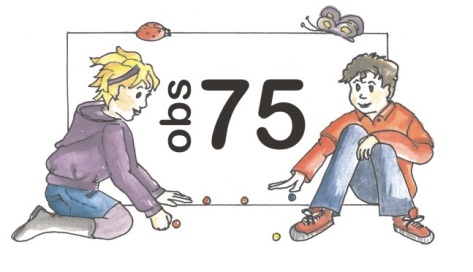 Obs 75VeiligheidsplanSchooljaar 2020 -2021InleidingObs 75 wil zorgen voor een veilige en gezonde leer- en werkomgeving voor alle personeel, leerlingen, ouders en bezoekers. Een veilige omgeving houdt in dat er , naast de fysieke veiligheid, een prettige sfeer op school is, waardoor incidenten, zoals ongepast gedrag, intimidatie, agressie, geweld en pesten worden voorkomen en bestreden.Dit sociaal veiligheidsplan draagt bij aan de waarborging van de sociale en fysieke veiligheid op onze school. In de volgende paragrafen wordt beschreven op welke wijze op obs 75 de veiligheid wordt vormgegeven en geborgd.Inhoud:Hoofdstuk 1: algemene beschrijving sociale veiligheidIncidentenregistratieMonitoring sociale veiligheidSociaal-emotionele opvoedingPestprotocolVertrouwens ( contact) persoon en klachtenregelingHoofdstuk 2: algemene beschrijving fysieke veiligheid2.1. Brandveiligheid en bedrijfshulpverlening2.2. Schoolverzekering/ wettelijke aansprakelijkheid2.3 Verkeersveiligheid bij in -  en uitgaan school.2.4 Fysieke veiligheid tijdens schoolreizen en excursies.Hoofdstuk 3: Regels en routinesHoofdstuk 4: Document toelating en verwijderingHoofdstuk 5: ZwemprotocolHoofdstuk 1 Sociale veiligheidIncidentenregistratie ( betreft sociale én fysieke veiligheid)De school waarborgt de sociale en fysieke veiligheid van leerlingen en leerkrachten ( werknemers). Daartoe is allereerst vastgesteld welke ( ernstige) incidenten de school onderscheidt. Dit zijn:Fysiek geweldIntimidatie en/of bedreiging met fysiek geweldIntimidatie en/of bedreiging via social media en internetPesten, treiteren en/of chantageSeksueel misbruikSeksuele intimidatie discriminatie of racismeVernielingDiefstalHeling(religieus) extremismeDe school beschikt over een registratiesysteem: de leerkracht registreert incidenten ( door / met kinderen) in de map ‘notities’ in Parnassys. Een incident wordt geregistreerd als de leerkracht inschat dat het werkelijk een incident is, of na een officiële klacht. Bij twijfel gebeurt dit in overleg met de schoolleider, die hoe dan ook op de hoogte wordt gebracht.De schoolleider registreert incidenten die door ouders gemeld worden ( klachten, geschillen). Ook fysieke incidenten, zoals ongelukken met letsel en/of schade ( door toedoen van mensen of vanwege onveilige situaties of gebreken in en rondom het schoolgebouw) worden geregistreerd. Twee keer per jaar worden klachten en incidenten besproken met het bovenschools managementteam.De school probeert incidenten te voorkomen. Er zijn school- en klassenregels ( hoofdstuk 3). Deze regels worden ook daadwerkelijk gecontroleerd op naleving. De school beschikt daarnaast over een methode voor sociaal  -  en emotionele ontwikkeling (Leefstijl), waaruit alle groepen wekelijks een les krijgen. Het gebouw en de speeltoestellen worden jaarlijks door externe deskundigen gecontroleerd op veiligheid.1.2 Monitoring sociale veiligheid.De sociale veiligheid van leerlingen, ouders en leerkrachten wordt gemonitord. Los van deze monitoring vinden we het zelf ook belangrijk om een actueel beeld te hebben van de veiligheidsbeleving van verschillende partijen. De leerlingen van de bovenbouw worden middels een jaarlijkse enquête bevraagd naar hun tevredenheid en hun beleving van sociale veiligheid. Ouders en leerkrachten worden eens per twee jaar bevraagd middels een enquête. De opbrengsten worden met het gehele schoolteam besproken en eventuele consequenties zullen in een brief met alle ouders worden gecommuniceerd. In april 2021 staat de vragenlijst voor de leerlingen gepland. Ouders en leerkrachten worden ook in 2021 bevraagd.1.3 Sociaal-emotionele opvoeding.In 2014 is het programma Leefstijl ingevoerd. Dit  programma werkt preventief tegen pesten en richt zich op het ontwikkelen van sociaal-emotionele vaardigheden. Er wordt o.a. aandacht besteed aan: samen spelen, samenwerken, praten, luisteren, rekening houden met elkaar, zelfvertrouwen opdoen, gevoelens uiten, veilig gebruik van social media, omgaan met verschillen, conflicten oplossen en omgaan met groepsdruk. Ook komen media-educatie, gezondheidsvaardigheden en burgerschap aan bod. Allemaal essentiële  basisvaardigheden die voor kinderen belangrijk zijn om goed te kunnen functioneren. Zowel nu op school, thuis als later wanneer zijn volwassen zijn. 1.4 PestprotocolWij hanteren een (anti) pestprotocol op ouder- en kindniveau ( zie bijlage anti-pestprotocol). In de klas worden op kindniveau afspraken gemaakt over een positieve omgang met elkaar. Als pesten voorkomt is de groepsleerkracht het eerste aanspreekpunt. Indien nodig ( volgens leerkracht en / of ouders) en bij moeilijk oplosbare problemen kan de anti-pestcoördinator worden ingeschakeld. De anti-pestcoördinator is Roja Bos.1.5 Vertrouwenspersoon ( contactpersoon), veiligheidscoördinator en klachtenregeling.Voor raad en advies in gevoelige zaken kunt u zich wenden tot een van de twee vertrouwens/contactpersonen die de school kent: Roja Bos ( schoolleider) en  (leerkracht). Eem vertrouwens / contactpersoon is eerste aanspreekpunt en kan u advies geven of u doorverwijzen naar de juiste persoon of instantie. Aarzel niet om de eerste stap te zetten: wij zijn altijd bereid om in gesprek te gaan.Voor andere zaken die sociale en/of fysieke veiligheid betreffen ( bijvoorbeeld het melden van een gevaarlijke situatie of pestgedrag) raden we u aan om contact op te nemen met de schoolleider, die tevens de veiligheidscoördinator  van de school is.Soms zijn er klachten. Als dat zo is, is het belangrijk die bespreekbaar te maken. Wij vragen ouders om in eerste instantie het probleem met de leerkracht op te lossen. Wanneer dat niet tot een gewenst resultaat leidt, kan men zich wenden tot de schoolleider. Als dat nog niet bevredigend verloopt, kan er een klacht worden ingediend bij:Het bevoegd gezag ( de algemeen directeur is gemandateerd als vertegenwoordiger namens de Stichting OPO Borger-Odoorn);De landelijke klachtencommissie (LKC). De klacht dient binnen een jaar na het tijdstip van de gebeurtenis, waarop de klacht betrekking heeft, te worden ingediend. Als het bevoegd gezag zelf de klacht afhandelt, kan de wijze van afhandeling van de klacht ook worden gemeld aan de klachtencommissie. Voor meer informatie over de bovenschoolse klachtenprocedure kunt u de algemene schoolgids  raadplegen.Hoofdstuk 2 Fysieke veiligheid2.1 Brandveiligheid en bedrijfshulpverleningEr kunnen zich op school situaties voordoen, waarin het heel belangrijk is precies te weten hoe te handelen in geval van calamiteiten. Daarvoor heeft onze school een ontruimingsplan. Dit plan hangt in elk klaslokaal bij de deur. We denken bij calamiteiten aan brand, een gaslekkage, een ongeval of in een erger geval aan een bommelding. Hierbij is ontruiming van het gebouw het allerbelangrijkste. Wat staat er in het plan? Algemene gegevens over het gebruik van het gebouwAlgemene richtlijnenWat te doen bij brandInstructie en taakverdeling bij ontruimingPlattegrond/ tekeningen met daarop de vluchtroutes, nooduitgangen, blusmaterialen, EHBO en verzamelplaatsen.Op onze school zijn drie leerkrachten belast met taken rond bedrijfshulpverlening, brandpreventie, e.d. Zij hebben daarvoor een speciale scholing gevolgd, die door herhalingsbijeenkomsten actueel wordt gehouden. Het ontruimingsplan wordt minstens een keer per jaar geoefend, meestal in samenwerking met de brandweer. Als een ontruiming echt nodig is, weten leerlingen en leerkrachten wat er van hen verwacht wordt.2.2  Schoolverzekering / wettelijke aansprakelijkheid.De school is verzekerd voor schade die is ontstaan door toedoen van het personeel. De school of het schoolbestuur is niet zonder meer aansprakelijk voor alles wat tijdens de schooluren en buitenschoolse activiteiten gebeurt. De school is alleen aansprakelijk en daarmee schadevergoedingsplichtig wanneer er sprake is van een verwijtbare fout. De school ( het personeel0 moet dus te kort zijn geschoten in haar rechtsplicht. De school heeft daarvoor een collectieve ongevallenverzekering. Het is dus mogelijk dat er schade wordt geleden, zonder dat er sprake is van onrechtmatigheid van de kant van de school. Een voorbeeld daarvan is bijvoorbeeld de schade  aan een bril tijdens de gymnastiekles, of de fiets van de leerling die in de openbare fietsenstalling van de school wordt beschadigd/ gestolen. Deze schades  vallen niet zondermeer onder de aansprakelijkheidsverzekering, en worden dan niet door de school vergoed.Daarnaast is de school niet aansprakelijk voor (schede door) onrechtmatig gedrag van leerlingen. Leerlingen ( en hun ouders) zijn primair zelf verantwoordelijk voor hun doen en laten. Een leerling die tijdens de schooluren of tijdens andere door de school georganiseerde activiteiten door onrechtmatig handelen schade veroorzaakt, is daar dus in de eerste plaats zelf ( of de ouders) verantwoordelijk voor. Het is dus van belang dat ouders / verzorgers zelf een particuliere aansprakelijkheidsverzekering afsluiten.2.3 Verkeersveiligheid bij in- en uitgaan school.Veel kinderen komen dagelijks op de fiets van huis naar school en andersom. De veiligheid van de leerlingen onderweg vinden we erg belangrijk. Als school hebben we bij de oversteek van het Zuiderdiep brigadierouders staan. Zij zorgen  ervoor dat de oversteek veilig verloopt. Wij vragen ook de ouders om zich aan de signalen van de brigadiers en aan de afspraken te houden, en spreken ouders hierop aan wanneer dat nodig is. De afspraken over de verkeersveiligheid in de schoolomgeving staan vermeld in onze schoolgids.2.4 Schoolreis / museumbezoek / schoolkampVoor aanvang van het schoolreisje worden alle bijzonderheden over de leerlingen geïnventariseerd ( dieet, medicijnen en alle noodzakelijke telefoonnummers).De groepsleerkracht is tijdens de schoolreis in het bezit van deze lijst en zorgt ervoor dat een kopie op school achterblijft ( directiekamer)Mobiele telefoon en EHBO-doos gaan standaard mee. Leerlingen hebben geen mobiele telefoon bij zich.Minimaal 1 begeleider op 6 leerlingen.Voor vertrek worden de regels, afspraken en andere specifieke aspecten voor de schoolreis gelijktijdig met leerlingen en begeleiders doorgenomen.Regels van het park of attractie omtrent lengte, leeftijd e.d. altijd aanhouden.De leerkracht bepaalt de verdeling van de leerlingen over de groepjes, de grootte van de groepjes en geeft aan wie de begeleider is.De groepsgrootte is afhankelijk van de leeftijd van de leerlingen en de te bezoeken attractie; de groepsleerkracht bepaalt de groepsgrootte. Afhankelijk van het te bezoeken park mogen leerlingen vanaf groep 7 zelfstandig door het park lopen.De absentielijst wordt bekeken en ingevuld, eventuele absenten worden genoteerd,Elke groep loopt gezamenlijk naar de bus/auto, onder leiding van de groepsleerkracht en de begeleiders.Elke begeleider krijgt de namen van zijn/haar groepje op papier. Indien mogelijk wordt een plattegrond van het park bijgevoegd.Begeleiders weten dat ze de hele dag verantwoordelijk zijn voor hun groepje ( ook in de pauze).De begeleider meldt bij thuiskomst de groep bij de leerkracht af.Leerlingen luisteren naar de begeleider van hun groepje.Als leerlingen hun groepje kwijtraken, dan moeten zij naar de centrale post in het park gaan.Tijdens buitenschoolse activiteiten wordt in het bijzijn van leerlingen niet gerookt.Met name voor bosspelen en nachtspelen moeten duidelijke afspraken vastgelegd worden.Als de groepsleerkracht ziek/afwezig is, vindt de excursie alleen plaats als er een bevoegde vervangende leerkracht beschikbaar is.Hoofdstuk 3 Regels en routinesActuele pleinregels:“Het is fijn op school en op het plein”.We blijven van elkaar en van elkaars spullen af.Een ruzie proberen wij eerst zelf ( met woorden) op te lossen. Komen we er niet uit, dan vragen we onze juf om te helpen.Bij ruzie of vechtpartijen waarschuwen wij snel de juf op het plein.We laten de natuur met rust.We sluiten geen kinderen buiten.Wij letten op ons taalgebruikWij blijven in het zicht van de juf ( dus niet achter de bosjes en het schuurtje)In de ochtendpauze mogen wij spelmateriaal pakken. Wij gaan netjes om met dit materiaal en ruimen het gezamenlijk weer op.Als het grasveld modderig is, spelen we alleen op het plein. Bij twijfel vraag je dit aan je juf.Hoofdstuk 4  Toelating en verwijdering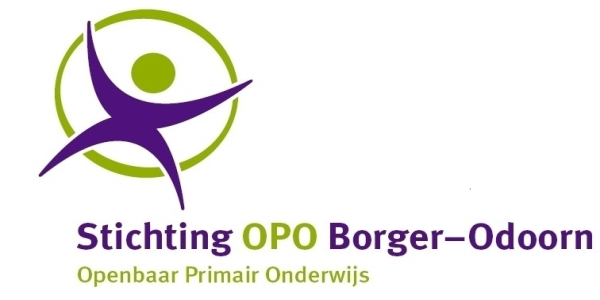 Protocol toelating en verwijdering in het primair onderwijsInhoudAlgemene uiteenzetting.In dit hoofdstuk worden de volgende onderwerpen behandeld:leerplicht en vrije schoolkeuze;openbaar onderwijs kan weigeren;toelating en verwijdering per school beoordelen en niet per bestuur;toepasselijke wetsbepalingen;passend onderwijs.Leerplicht en vrije school-keuze als bepalende principes.De leerplicht en de vrije schoolkeuze van ouders bepaling in ruime mate het systeem van toelating en verwijdering.Nederland kent een leerplicht. In de Leerplichtwet staat dat kinderen met ingang van de maand volgend op die waarin ze vijf jaar zijn geworden, leerplichtig zijn.Deze leerplicht eindigt als ten minste twaalf volledige schooljaren een school is bezocht of aan het eind van het schooljaar waarin het kind de leeftijd van 16 jaar heeft bereikt.1Toelating is daarom het uitgangspunt, weigering de uitzondering.De wet schrijft dan ook voor dat het bevoegd gezag dat een leerling wil verwijderen eerst een andere school moet vinden die de leerling wil toelaten, voordat verwijdering mogelijk is.Een bijzondere school kan een leerling op grond van godsdienstige gezindheid of levensbeschouwing niet weigeren wanneer binnen een redelijke afstand van de woning van de leerling geen openbaar onderwijs beschikbaar is2Kortom, een leerplichtige leerling mag in beginsel niet van onderwijs verstoken zijn. Ouders zijn vrij in de keuze van de school waar hun kind onderwijs volgt.Deze vrije schoolkeuze speelt altijd een rol, ook als de school een spreidingsbeleid hanteert.1.2.   Toegankelijkheid.Openbaar onderwijs is in het Neder-landse onderwijsstelsel een basis- voorziening, die is vastgelegd in de Grondwet3. Juist daarom is bepaald dat er voldoende openbaar onderwijs voorhanden moet zijn en dat dit onderwijs algemeen toegankelijk moet zijn.Volgens de wet is er voldoende gelegenheid tot het volgen van openbaar onderwijs wanneer er zich binnen een afstand van 10 km (gemeten over de weg) een openbare school bevindt4.Bijzonder onderwijs is ontstaan uit particulier initiatief en is bedoeld voor een bepaalde groep mensen met een gemeenschappelijke opvatting over de godsdienst en/of levensbeschouwelijke grondslag van het onderwijs. Bijzonder onderwijs dat uitsluitend bestemd is voor interne leerlingen, mag in beginsel kinderen weigeren van ouders die de grondslag niet onderschrijven5. Bijzonder onderwijs dat niet bestemd is voor interne leerlingen, mag op deze grond geen kind weigeren als er binnen een redelijke afstand geen mogelijkheid is tot het volgen van openbaar onderwijs.1.3.  Schoolkwestie.Toelating en verwijdering worden meestal alleen beoordeeld naar de mogelijkheden op de school waar een leerling wordt aangemeld en niet naar de mogelijkheden van alle scholen onder het bevoegd gezag.Formeel zullen echter ook de mogelijk-heden van de andere scholen in de besluitvorming moeten worden betrokken.In het toelatingsbeleid van het Openbaar Primair Onderwijs Borger-Odoorn staat de schoolkeuze van de ouders voorop.Als deze keuze niet kan worden gehonoreerd, kunnen de mogelijkheden van het kind op een andere school van het schoolbestuur worden bezien en, waar nodig, binnen het Samenwerkings-verband 22-02.De algemeen toegankelijkheid van het openbaar onderwijs betekent niet dat een openbare school een kind nooit mag weigeren. Een openbare school mag een kind echter niet weigeren vanwege zijn godsdienst of levensbeschouwelijke opvattingen.Het bijzonder onderwijs mag dat wel.1.4.  Toepasselijke wetsbepalingen.De Wet op het primair onderwijs (WPO) en de Wet op de expertisecentra (WEC) geven voorschriften voor de procedure bij toelating, schorsing en verwijdering. Het openbaar onderwijs behoort daarnaast ook steeds de Algemene wet bestuursrecht in acht te nemen.Let wel: Artikel 39 WPO en WEC bevatten algemene voorschriften voor de toelatingsleeftijd en duur van het onderwijs. In artikel 40 WPO/WEC wordt onder andere bepaald dat de toelating van een kind niet afhankelijk mag worden gesteld van een ouderbijdrage. Ook mag een kind dat geen verblijfstatus heeft, niet om die reden worden geweigerd.Toelating en weigering in het basisonderwijs.In dit hoofdstuk komen de volgende onderwerpen aan de orde:Weigering is niet toelaten op verzocht tijdstip; plaatsing op een wachtlijst is ook weigering;Gepubliceerd toelatingsbeleid is basis van zorgvuldige besluitvorming.Besluitvormingsprocedure openbaar onderwijs;Weigeringsgronden uitgebreid;Toelating en Wet passend onderwijs.2.1.  Zorgplicht.Vanaf het moment dat het kind is aangemeld en het duidelijk wordt dat het kind extra ondersteuning nodig heeft, ontstaat er voor de school cq het schoolbestuur een zorgplicht.Deze zorgplicht houdt in dat de school een passend onderwijsaanbod doet.De zorgplicht ontstaat niet als de groep vol is of als de ouders de grondslag van de school niet onderschrijven.Dit laatste onderdeel is voor een openbare school niet aan de orde.2.2.  Aanmelding.Kinderen zijn vanaf vier jaar welkom op de basisschool. Vanaf de eerste schooldag in de maand na de vijfde verjaardag zijn de kinderen leerplichtig.Voor kleuters is er nog een bijzondere regeling.Tot het kind 6 jaar oud wordt, mag het kind maximaal vijf uur per week thuis gehouden worden. Dit moet natuurlijk wel aan het bevoegd gezag van de school gemeld worden.Als de ouders het kind meer dan vijf uren per week thuis houden is er speciale toestemming van het bevoegd gezag van de school nodig. Deze toestemming geldt ook voor maximaal 5 uren per week.Als het kind 3 jaar en 10 maanden oud is, mag het op school kennismaken. Deze kennismakingsfase omvat maximaal vijf dagen.Ouders moeten hun kind (indien mogelijk) minimaal 10 weken voor het begin van het nieuwe schooljaar (of voor de datum waarop zij de inschrijving wensen) schriftelijk aanmelden bij de school van hun keuze6.De school heeft 6 weken de tijd om te besluiten over het verzoek tot toelating en mag deze termijn met maximaal 4 weken verlengen.Het moment waarop de termijn gaat lopen is de datum waarop het aanmeldingsformulier is ingevuld door de ouders.Ouders kunnen hun kind aanmelden vanaf 1 jaar voordat het kind wettelijk toelaatbaar is. Kinderen die jonger zijn dan deze leeftijd, kunnen op een wachtlijst met vooraanmeldingen worden geplaatst.Ouders hebben de mogelijkheid om hun kind bij verschillende scholen tegelijk, binnen of buiten het samenwerkings-verband 22-02 aan te melden.Hierdoor kunnen meerdere scholen belast worden met de aanmeldings-procedure en het onderzoek of er sprake is van een leerling met een ondersteuningsbehoefte.Ouders moeten daarom melden of en zo ja, bij welke andere scholen zij om toelating hebben verzocht.Hierdoor kunnen scholen onderling tot afstemming komen voor de aanmeld-procedure.Na de aanmelding onderzoekt de school of er extra ondersteuning nodig is. Dit gebeurt op basis van de informatie van de ouders.De leerling heeft recht op een tijdelijke plaatsing met ingang van 1 augustus als de toelatingsbeslissing op die datum nog niet is genomen7.Tijdelijke plaatsing is niet aan de orde als:ouders niet minimaal 10 weken voor het begin van het schooljaar hun kind hebben aangemeld.de leerling reeds is ingeschreven op een school.2.3.  Toelatingsbeleid.Toelating is het uitgangspunt en weigering de uitzondering.Hiertoe heeft het schoolbestuur van het openbaar primair onderwijs Borger-Odoorn toelatingsbeleid opgesteld.  Samenvattend:- Ouders kunnen hun kind bij een van onze scholen aanmelden vanaf 1 jaar voordat het kind wettelijk toelaatbaar is. - Ouders moeten hun kind minimaal 10 weken voor het begin van het nieuwe schooljaar (of voor de datum waarop zij de inschrijving wensen) schriftelijk aanmelden bij de school van hun keuze8.      - Ouders hebben de mogelijkheid om hun kind bij verschillende scholen tegelijk aan te melden.                          - Ouders zijn verplicht te melden bij welke andere scholen zij om toelating hebben verzocht. Indien nodig stemmen scholen onderling af.- De school registreert de aanmelding in het centrale administratiesysteem.                           - Als het kind 4 jaar is, wordt het tot de basisschool toegelaten.De school waar een leerling wordt aangemeld, hoeft echter niet alle leerlingen op de eigen school te plaatsen. Net als in de huidige situatie, moet de school eerst onderzoeken of zij de leerling een passend onderwijsprogramma kan bieden.Als er tot weigering van een leerling wordt overgegaan moet onderbouwd worden waarom de leerling niet tot de school wordt toegelaten.2.4.  Weigeringsgronden.Als blijkt dat plaatsing een onevenredige belasting is voor de school, dan moet de school (het stichtingsbestuur) een andere school vinden die een passend onderwijsaanbod kan bieden en waar het kind ook kan worden geplaatst. De verantwoorde-lijkheid om een passende plek te vinden op een andere school, is geregeld in de Wet passend onderwijs.Vanzelfsprekend wordt het besluit tot niet-plaatsing onderbouwd.De school onderzoekt echter eerst of zij zelf een passend aanbod kan bieden. Dat doet ze op basis van de ‘Wet gelijke behandeling op grond van handicap of chronische ziekte’ . Op grond van deze wet moet de school eerst onderzoeken of zij het kind kan plaatsen op grond van het treffen van doelmatige aanpassingen.Daarbij spelen 3 factoren een belangrijke rol:de (on)mogelijkheden van het kind;de (on)mogelijkheden van de school;de wensen van de ouders.Als de plaatsing een onevenredige belasting vormt voor de school, heeft zij een argument om de leerling niet toe te laten. Omdat schoolfactoren kunnen variëren kunnen de weigeringsgronden per school verschillen. Elke school heeft daarom een eigen zorg-/ondersteuningsplan waarin de (on)mogelijkheden t.a.v. zorg en ondersteuning zijn beschreven. Hierbij worden ook factoren als samenstelling van de groep, effect op de voortgang van het onderwijs, deskundigheid personeel, voldoende financiële middelen, aanpassingen in organisatie en begeleiding etc. meegenomen. Deze argumenten sluiten aan bij de afspraken die binnen het SWV 22-02 zijn gemaakt over het begeleiden van leerlingen met een ondersteuningsbehoefte.Samenvattend: Uitgangspunt bij het al dan niet weigeren van een kind op grond van de ondersteuningsbehoefte is in ieder geval de afweging tussen het belang van het individuele kind en het algemeen belang van de school.Het schoolondersteuningsprofiel c.q. SOP van de scholen speelt hierbij ook een belangrijke rol.Wettelijk moet elke school eens per 4 jaar het schoolondersteuningsprofiel vaststellen.De schoolondersteuningsprofielen van de scholen van het OPO Borger-Odoorn zijn eind 2013 vastgesteld.In het schoolondersteuningsprofiel is opgenomen welke extra ondersteuning de school kan bieden.Een samenvatting van het profiel van de school wordt in de schoolgids van de betreffende scholen opgenomen.De huidige ondersteuningsprofielen worden aan het eind van het schooljaar 2014-2015 tussentijds bijgesteld.Ook voor het bevoegd gezag is het van belang om aan te kunnen tonen of er voldoende onderzoek is gedaan naar de mogelijkheden om te voldoen aan de ondersteuningsbehoefte van de leerling.Het bevoegd gezag denkt hierbij aan de volgende punten:Zijn de ouders voldoende geïnformeerd en gehoord?;Is er ev. extern medisch en/of psychiatrisch onderzoek gedaan?;Is advies ingewonnen bij de adviseur passend onderwijs?;Is er advies gevraagd aan de Intern Begeleider?;Is er advies gevraagd aan de groepsleerkracht en/of directeur van de vorige school?Vormt de plaatsing van het kind een onevenredige belasting voor de school?.In dit laatste geval moet de school en/of het schoolbestuur een andere school vinden die het kind wel toe kan laten9. Zie onderdeel 2.1 Zorgplicht.2.4.1.  Ernstige verstoring openbare rust en orde.Het bevoegd gezag mag een kind weigeren op grond van een te verwachten verstoring van rust en orde.Het kan hierbij gaan om het gedrag van een kind, maar ook van dat van de ouders.Het bevoegd gezag moet haar beslissing tot weigeren van de leerling motiveren.2.5.  Procedure bij weigering.Het bevoegd gezag besluit binnen 6 weken na aanmelding van een leerling over de toelating.De termijn van 6 weken mag met maximaal 4 weken worden verlengd.Als er sprake is van weigering maakt het bevoegd gezag gebruik van de volgende procedures:2.5.1.  Weigering op grond van gegevens die de ouders zelf hebben verstrekt.Het bevoegd gezag bericht de ouders schriftelijk dat hun kind niet wordt toegelaten en geeft hierbij de redenen aan.Het bevoegd gezag vermeldt vervolgens dat bezwaar en beroep tegen de beslissing mogelijk is, door wie, binnen welke termijn en bij welk orgaan.Bij een leerling die extra onder-steuning nodig heeft, geldt dat de toelating pas wordt geweigerd nadat het bevoegd gezag een andere school bereid heeft gevonden de leerling toe te laten. Dit na overleg met de ouders en met inachtneming van de ondersteuningsbehoefte van de leerling en het schoolondersteunings-profiel van de aanmeldschool.Wanneer de ouders bezwaar maken, wordt de bezwaarschriftenprocedure van de Algemene wet bestuursrecht gevolgd. De ouders moeten binnen 4 weken een beslissing hebben ontvangen10.Het bezwaar moet worden ingediend volgens de reguliere bezwaarschriftenprocedure.Ouders kunnen naast hun bezwaar bovendien een spoedprocedure starten bij de bestuursrechter, omdat er sprake is van openbaar onderwijs.2.5.2. Weigering op grond van andere gegevens dan verstrekt bij het verzoek om toelating.Het bevoegd gezag bericht de ouders schriftelijk dat het voornemens is hun kind niet toe te laten en geeft hierbij de redenen aan.Het bevoegd gezag nodigt de ouders voor een gesprek of een schriftelijke reactie. Van dit gesprek wordt een verslag gemaakt waarvan een afschrift aan de ouders wordt gegeven.Bij een leerling die extra onder-steuning nodig heeft, geldt dat de toelating pas wordt geweigerd nadat het bevoegd gezag een andere school bereid heeft gevonden de leerling toe te laten. Dit na overleg met de ouders en met inachtneming van de ondersteuningsbehoefte van de leerling en het schoolondersteunings-profiel van de aanmeldschool.Het bevoegd gezag neemt binnen 6 weken een beslissing. Dit mag één maal met ten hoogste 4 weken worden uitgesteld. Wanneer de ouders bezwaar maken, wordt de bezwaarschriftenprocedure van de Algemene wet bestuursrecht gevolgd. De ouders moeten binnen 4 weken een beslissing hebben ontvangen11.Het bezwaar moet worden ingediend volgens de reguliere bezwaarschriftenprocedure.Ouders kunnen naast hun bezwaar bovendien een spoedprocedure starten bij de bestuursrechter, omdat er sprake is van openbaar onderwijs.Na de hiervoor genoemde procedure kunnen ouders het geschil over de toelating van een leerling met een ondersteuningsbehoefte ook voorleggen aan de Geschillen-commissie passend onderwijs.(zie 4.2.5)Ouders kunnen ook een oordeel vragen aan het College voor de Rechten van de Mens als zij menen dat er sprake is van een verboden onderscheid op grond van een handicap of chronische ziekte.Ordemaatregelen.3.1.  Opvoedkundige- en ordemaat-regelen.Opvoedkundige maatregelen zijn pedagogische maatregelen om sociaal gewenst gedrag te bevorderen en om leerlingen te vormen.Deze maatregelen hebben te maken met het handelen en kunnen daarom door een leerkracht aan een leerling worden opgelegd.Ordemaatregelen raken de rechtspositie van een leerling en kunnen alleen door het bevoegd gezag worden opgelegd.Er is sprake van een aantal ordemaat-regelen in opklimmende zwaarte:De schriftelijke berisping;De overplaatsing naar een parallel-klas of een andere vestiging van de school van het bevoegd gezag;De schorsing;De verwijdering.Het bevoegd gezag is vrij om te beslis-sen of en zo ja welke ordemaatregel zij wil treffen.Bij het opleggen van een ordemaatregel houdt het bevoegd gezag rekening met de volgende aspecten:Er is een evenredige verhouding tussen de overtreding die de leerling heeft begaan en de ordemaatregel die wordt opgelegd;De leerling heeft in eniger mate schuld aan de normschending;Het bevoegd gezag legt de ordemaatregel op volgens de procedurele regels die hiervoor gelden.3.2.  Schorsing.Bij schorsing wordt een leerling tijdelijk het recht op deelname aan het onderwijs ontzegd.Er is pas sprake van schorsing als een leerling voor tenminste één dag wordt uitgesloten van het recht op deelname aan het onderwijs.De duur van de schorsing moet in verhouding staan tot de aard en de ernst van de overtreding12.Een leerling mag ten hoogste voor één week worden geschorst.Het bevoegd gezag houdt rekening met de volgende aspecten:Het besluit tot schorsing wordt schriftelijk aan de ouders bekend gemaakt;Indien de schorsing langer dan één dag duurt stelt het bevoegd gezag schriftelijk en met opgave van redenen de Onderwijsinspectie in kennis van de schorsing;Het bevoegd gezag hoort de ouders voorafgaand aan het schorsings-besluit;Als het bevoegd gezag het kind per direct moet schorsen, dan worden de ouders ná het schorsingsbesluit gehoord;Het bevoegd gezag gebruikt de schorsingsdagen om met de ouders in gesprek te gaan en om over het vervolgtraject afspraken te maken;Het bevoegd gezag vermeldt in het schorsingsbesluit de reden van de schorsing, de ingangsdatum en de duur van de schorsing;In het schorsingsbesluit wordt een bezwaarclausule opgenomen, waarin vermeld staat dat indien de ouders het niet eens zijn met de inhoud van het besluit, zij binnen 6 weken na dagtekening een bezwaarschrift kunnen indienen;De school neemt maatregelen om te voorkomen dat de leerling een onderwijsachterstand oploopt.Verwijdering.Algemene uitgangspunten.Er is sprake van verwijdering als het bevoegd gezag de leerling niet langer ingeschreven wenst te hebben.Verwijdering kan worden beschouwd als een eenzijdige rechtshandeling van het bevoegd gezag, waarbij aan een leerling de verdere toegang tot de school wordt ontzegd13.Het bevoegd gezag beslist over de verwijdering van de leerling.In het verwijderingsbesluit geeft het bevoegd gezag aan hoe het een afweging heeft gemaakt tussen het belang van de school bij verwijdering en het belang van de leerling om op school te blijven.Verwijdering van een school voor basisonderwijs.Voor het bevoegd gezag is er een tweetal redenen om een leerling te verwijderen:De school kan niet aan de ondersteuningsbehoefte van het kind voldoen;Er is sprake van ernstig wangedrag van de leerling of de ouders;4.2.1. Ondersteuningsbehoefte.Voorafgaand op de beslissing van het bevoegd gezag moet worden vastgesteld of:de leerling formeel thuishoort of toelaatbaar is tot het speciaal (basis) onderwijs dan wel;de leerling formeel thuishoort in het reguliere onderwijs.De school heeft eerst zelf geprobeerd de vereiste ondersteuning te bieden.Wanneer het bevoegd gezag deze ondersteuning niet kan bieden, dan moet zij voor een plek op een andere school zorgen.Hierover wordt overleg met de ouders gevoerd.Het bevoegd gezag heeft hierbij te maken met een onderzoekplicht ter beoordeling van de vraag of de school aan de ondersteuningsbehoefte kan voldoen.Het bevoegd gezag betrekt de volgende elementen in dit onderzoek:De aard van de handicap en de daaruit voortvloeiende onderwijsbeperking;De beschikbare formatie en expertise van de leerkrachten;De mogelijkheid om alle leerlingen de vereiste aandacht te geven;De beschikbare externe hulp;De afstemming tussen de benodigde en de beschikbare ondersteuning van de leerling.Het schoolondersteuningsplan.Het belang van het kind ten opzichte van het belang van de school.Het bevoegd gezag draagt zorg voor:Een zorgvuldige afwegings-procedure;deskundige en onafhankelijke en zoveel mogelijk eenduidige adviezen;Zorgvuldig overleg met de ouders.4.2.2. Wangedrag.Ook kan tot schorsing en verwijdering worden overgegaan bij ernstig wangedrag.Het bevoegd gezag volgt de volgende procedure:Het bevoegd gezag heeft gedrags-regels bepaald hoe het bevoegd gezag met wangedrag omgaat en wanneer de grens voor verwijdering is bereikt;(Lichtere) maatregelen ter voor-koming van herhaling hebben gefaald;De leerling/ouders is/zijn gewaar-schuwd, dat bij eerstvolgende herhaling tot verwijdering wordt overgegaan.In zeer ernstige gevallen kan tot onmiddellijke verwijdering worden overgegaan, zonder de eerder genoemde maatregelen.Het bevoegd gezag kan de Onderwijsinspectie vragen om in te stemmen met het voornemen om tot verwijdering over te gaan.Verwijdering is gebaseerd op een schoolreglement dat regels en grenzen stelt aan het gedrag van leerlingen (en personeel) en aangeeft wanneer het bevoegd gezag sancties kan opleggen.Deze sancties en de besluitvorming zijn duidelijk omschreven in het omgangsprotocol van elke school.Het bevoegd gezag draagt zorg voor het kenbaar maken van het beleid in de algemene OPO-gids en op de OPO-website.4.2.3. Procedure voor verwijdering.De volgende procedure is een vervolg op het in het voorafgaande genoemde.Het bevoegd gezag:Vraagt voorafgaand aan het verwijderingsbesluit de mening van de betrokken groepsleraar, het team en de Onderwijsinspectie14;Besluit, indien er hierna geen aanleiding is om de situatie op te lossen, formeel tot verwijdering en zet de verwijderingsprocedure op gang;Besluit eerst tot een voornemen tot verwijdering en vervolgens tot verwijdering;Heeft gezorgd voor het wettelijk verplichte onderwijskundig rapport over de leerling15;Het bevoegd gezag:Nodigt de ouders schriftelijk uit voor een gesprek, waarin wordt gesproken over het voornemen van de school om tot verwijdering over te gaan;Licht de ouders in dit gesprek in over de afwegingen van het bevoegd gezag, de verdere procedure en mogelijkheid tot bezwaar maken;Maakt een verslag van het gesprek.4.2.4. Geschil over verwijderingsbesluit.Ouders kunnen kiezen voor:Een bezwaarprocedure te volgen;Andere wettelijke stappen te volgen.Bezwaarprocedure.Ouders kunnen binnen 6 weken bezwaar aantekenen bij het bevoegd gezag. Het bevoegd gezag moet binnen 4 weken een beslissing op het bezwaar nemen16.Ouders kunnen vervolgens tegen de beslissing op bezwaar, die het bevoegd gezag neemt, in beroep gaan bij de bestuursrechter.4.2.5. Andere wettelijke stappen:Geschillencommissie Passend Onderwijs.Ouders kunnen het geschil ook aanhangig maken bij de Geschillencommissie Passend Onderwijs.De ouders hebben 6 weken de tijd om het verzoek bij deze commissie in te dienen.De Geschillencommissie brengt binnen 10 weken advies uit aan het bevoegd gezag.Dit advies is niet bindend en er kan geen bezwaar of beroep tegen worden ingesteld.Het bevoegd gezag neemt de beslissing op het bezwaar pas nadat het advies van de Geschillencommissie is ontvangen. De termijn voor het nemen van de beslissing op bezwaar wordt dan opgeschort tot de dag waarop de commissie advies heeft uitgebracht.Onderwijsconsulent.Ouders kunnen onderwijsconsulenten inschakelen als tussenstap voordat zij naar de Geschillencommissie gaan.Onderwijsconsulenten kunnen bemiddelen in de fase waarin er nog geen geschil bij de Geschillencommissie aanhangig is gemaakt.College voor de rechten van de mens.Ouders kunnen een oordeel van dit college vragen als zij van mening zijn dat het bevoegd gezag bij de verwijdering een verboden onderscheid heeft gemaakt of discrimineert op grond van een handicap of een chronische ziekte.De uitspraak van het College voor de rechten van de mens is niet bindend, maar wordt meestal wel opgevolgd door het bevoegd gezag.De gemeenschappelijke medezeggen-schapsraad c.q. GMR van het openbaar primair onderwijs Borger-Odoorn heeft in  de vergadering van 14-01-2015 gebruik gemaakt van haar adviesrecht over de vaststelling en wijziging van het toelatingsbeleid17.Naam:Functie:(ondertekende document in bezit van het managementteam OPO Borger-Odoorn)Algemene uiteenzetting.In dit hoofdstuk worden de volgende onderwerpen behandeld:leerplicht en vrije schoolkeuze;openbaar onderwijs kan weigeren;toelating en verwijdering per school beoordelen en niet per bestuur;toepasselijke wetsbepalingen;passend onderwijs.Leerplicht en vrije school-keuze als bepalende principes.De leerplicht en de vrije schoolkeuze van ouders bepaling in ruime mate het systeem van toelating en verwijdering.Nederland kent een leerplicht. In de Leerplichtwet staat dat kinderen met ingang van de maand volgend op die waarin ze vijf jaar zijn geworden, leerplichtig zijn.Deze leerplicht eindigt als ten minste twaalf volledige schooljaren een school is bezocht of aan het eind van het schooljaar waarin het kind de leeftijd van 16 jaar heeft bereikt.1Toelating is daarom het uitgangspunt, weigering de uitzondering.De wet schrijft dan ook voor dat het bevoegd gezag dat een leerling wil verwijderen eerst een andere school moet vinden die de leerling wil toelaten, voordat verwijdering mogelijk is.Een bijzondere school kan een leerling op grond van godsdienstige gezindheid of levensbeschouwing niet weigeren wanneer binnen een redelijke afstand van de woning van de leerling geen openbaar onderwijs beschikbaar is2Kortom, een leerplichtige leerling mag in beginsel niet van onderwijs verstoken zijn. Ouders zijn vrij in de keuze van de school waar hun kind onderwijs volgt.Deze vrije schoolkeuze speelt altijd een rol, ook als de school een spreidingsbeleid hanteert.1.2.   Toegankelijkheid.Openbaar onderwijs is in het Neder-landse onderwijsstelsel een basis- voorziening, die is vastgelegd in de Grondwet3. Juist daarom is bepaald dat er voldoende openbaar onderwijs voorhanden moet zijn en dat dit onderwijs algemeen toegankelijk moet zijn.Volgens de wet is er voldoende gelegenheid tot het volgen van openbaar onderwijs wanneer er zich binnen een afstand van 10 km (gemeten over de weg) een openbare school bevindt4.Bijzonder onderwijs is ontstaan uit particulier initiatief en is bedoeld voor een bepaalde groep mensen met een gemeenschappelijke opvatting over de godsdienst en/of levensbeschouwelijke grondslag van het onderwijs. Bijzonder onderwijs dat uitsluitend bestemd is voor interne leerlingen, mag in beginsel kinderen weigeren van ouders die de grondslag niet onderschrijven5. Bijzonder onderwijs dat niet bestemd is voor interne leerlingen, mag op deze grond geen kind weigeren als er binnen een redelijke afstand geen mogelijkheid is tot het volgen van openbaar onderwijs.1.3.  Schoolkwestie.Toelating en verwijdering worden meestal alleen beoordeeld naar de mogelijkheden op de school waar een leerling wordt aangemeld en niet naar de mogelijkheden van alle scholen onder het bevoegd gezag.Formeel zullen echter ook de mogelijk-heden van de andere scholen in de besluitvorming moeten worden betrokken.In het toelatingsbeleid van het Openbaar Primair Onderwijs Borger-Odoorn staat de schoolkeuze van de ouders voorop.Als deze keuze niet kan worden gehonoreerd, kunnen de mogelijkheden van het kind op een andere school van het schoolbestuur worden bezien en, waar nodig, binnen het Samenwerkings-verband 22-02.De algemeen toegankelijkheid van het openbaar onderwijs betekent niet dat een openbare school een kind nooit mag weigeren. Een openbare school mag een kind echter niet weigeren vanwege zijn godsdienst of levensbeschouwelijke opvattingen.Het bijzonder onderwijs mag dat wel.1.4.  Toepasselijke wetsbepalingen.De Wet op het primair onderwijs (WPO) en de Wet op de expertisecentra (WEC) geven voorschriften voor de procedure bij toelating, schorsing en verwijdering. Het openbaar onderwijs behoort daarnaast ook steeds de Algemene wet bestuursrecht in acht te nemen.Let wel: Artikel 39 WPO en WEC bevatten algemene voorschriften voor de toelatingsleeftijd en duur van het onderwijs. In artikel 40 WPO/WEC wordt onder andere bepaald dat de toelating van een kind niet afhankelijk mag worden gesteld van een ouderbijdrage. Ook mag een kind dat geen verblijfstatus heeft, niet om die reden worden geweigerd.Toelating en weigering in het basisonderwijs.In dit hoofdstuk komen de volgende onderwerpen aan de orde:Weigering is niet toelaten op verzocht tijdstip; plaatsing op een wachtlijst is ook weigering;Gepubliceerd toelatingsbeleid is basis van zorgvuldige besluitvorming.Besluitvormingsprocedure openbaar onderwijs;Weigeringsgronden uitgebreid;Toelating en Wet passend onderwijs.2.1.  Zorgplicht.Vanaf het moment dat het kind is aangemeld en het duidelijk wordt dat het kind extra ondersteuning nodig heeft, ontstaat er voor de school cq het schoolbestuur een zorgplicht.Deze zorgplicht houdt in dat de school een passend onderwijsaanbod doet.De zorgplicht ontstaat niet als de groep vol is of als de ouders de grondslag van de school niet onderschrijven.Dit laatste onderdeel is voor een openbare school niet aan de orde.2.2.  Aanmelding.Kinderen zijn vanaf vier jaar welkom op de basisschool. Vanaf de eerste schooldag in de maand na de vijfde verjaardag zijn de kinderen leerplichtig.Voor kleuters is er nog een bijzondere regeling.Tot het kind 6 jaar oud wordt, mag het kind maximaal vijf uur per week thuis gehouden worden. Dit moet natuurlijk wel aan het bevoegd gezag van de school gemeld worden.Als de ouders het kind meer dan vijf uren per week thuis houden is er speciale toestemming van het bevoegd gezag van de school nodig. Deze toestemming geldt ook voor maximaal 5 uren per week.Als het kind 3 jaar en 10 maanden oud is, mag het op school kennismaken. Deze kennismakingsfase omvat maximaal vijf dagen.Ouders moeten hun kind (indien mogelijk) minimaal 10 weken voor het begin van het nieuwe schooljaar (of voor de datum waarop zij de inschrijving wensen) schriftelijk aanmelden bij de school van hun keuze6.De school heeft 6 weken de tijd om te besluiten over het verzoek tot toelating en mag deze termijn met maximaal 4 weken verlengen.Het moment waarop de termijn gaat lopen is de datum waarop het aanmeldingsformulier is ingevuld door de ouders.Ouders kunnen hun kind aanmelden vanaf 1 jaar voordat het kind wettelijk toelaatbaar is. Kinderen die jonger zijn dan deze leeftijd, kunnen op een wachtlijst met vooraanmeldingen worden geplaatst.Ouders hebben de mogelijkheid om hun kind bij verschillende scholen tegelijk, binnen of buiten het samenwerkings-verband 22-02 aan te melden.Hierdoor kunnen meerdere scholen belast worden met de aanmeldings-procedure en het onderzoek of er sprake is van een leerling met een ondersteuningsbehoefte.Ouders moeten daarom melden of en zo ja, bij welke andere scholen zij om toelating hebben verzocht.Hierdoor kunnen scholen onderling tot afstemming komen voor de aanmeld-procedure.Na de aanmelding onderzoekt de school of er extra ondersteuning nodig is. Dit gebeurt op basis van de informatie van de ouders.De leerling heeft recht op een tijdelijke plaatsing met ingang van 1 augustus als de toelatingsbeslissing op die datum nog niet is genomen7.Tijdelijke plaatsing is niet aan de orde als:ouders niet minimaal 10 weken voor het begin van het schooljaar hun kind hebben aangemeld.de leerling reeds is ingeschreven op een school.2.3.  Toelatingsbeleid.Toelating is het uitgangspunt en weigering de uitzondering.Hiertoe heeft het schoolbestuur van het openbaar primair onderwijs Borger-Odoorn toelatingsbeleid opgesteld.  Samenvattend:- Ouders kunnen hun kind bij een van onze scholen aanmelden vanaf 1 jaar voordat het kind wettelijk toelaatbaar is. - Ouders moeten hun kind minimaal 10 weken voor het begin van het nieuwe schooljaar (of voor de datum waarop zij de inschrijving wensen) schriftelijk aanmelden bij de school van hun keuze8.      - Ouders hebben de mogelijkheid om hun kind bij verschillende scholen tegelijk aan te melden.                          - Ouders zijn verplicht te melden bij welke andere scholen zij om toelating hebben verzocht. Indien nodig stemmen scholen onderling af.- De school registreert de aanmelding in het centrale administratiesysteem.                           - Als het kind 4 jaar is, wordt het tot de basisschool toegelaten.De school waar een leerling wordt aangemeld, hoeft echter niet alle leerlingen op de eigen school te plaatsen. Net als in de huidige situatie, moet de school eerst onderzoeken of zij de leerling een passend onderwijsprogramma kan bieden.Als er tot weigering van een leerling wordt overgegaan moet onderbouwd worden waarom de leerling niet tot de school wordt toegelaten.2.4.  Weigeringsgronden.Als blijkt dat plaatsing een onevenredige belasting is voor de school, dan moet de school (het stichtingsbestuur) een andere school vinden die een passend onderwijsaanbod kan bieden en waar het kind ook kan worden geplaatst. De verantwoorde-lijkheid om een passende plek te vinden op een andere school, is geregeld in de Wet passend onderwijs.Vanzelfsprekend wordt het besluit tot niet-plaatsing onderbouwd.De school onderzoekt echter eerst of zij zelf een passend aanbod kan bieden. Dat doet ze op basis van de ‘Wet gelijke behandeling op grond van handicap of chronische ziekte’ . Op grond van deze wet moet de school eerst onderzoeken of zij het kind kan plaatsen op grond van het treffen van doelmatige aanpassingen.Daarbij spelen 3 factoren een belangrijke rol:de (on)mogelijkheden van het kind;de (on)mogelijkheden van de school;de wensen van de ouders.Als de plaatsing een onevenredige belasting vormt voor de school, heeft zij een argument om de leerling niet toe te laten. Omdat schoolfactoren kunnen variëren kunnen de weigeringsgronden per school verschillen. Elke school heeft daarom een eigen zorg-/ondersteuningsplan waarin de (on)mogelijkheden t.a.v. zorg en ondersteuning zijn beschreven. Hierbij worden ook factoren als samenstelling van de groep, effect op de voortgang van het onderwijs, deskundigheid personeel, voldoende financiële middelen, aanpassingen in organisatie en begeleiding etc. meegenomen. Deze argumenten sluiten aan bij de afspraken die binnen het SWV 22-02 zijn gemaakt over het begeleiden van leerlingen met een ondersteuningsbehoefte.Samenvattend: Uitgangspunt bij het al dan niet weigeren van een kind op grond van de ondersteuningsbehoefte is in ieder geval de afweging tussen het belang van het individuele kind en het algemeen belang van de school.Het schoolondersteuningsprofiel c.q. SOP van de scholen speelt hierbij ook een belangrijke rol.Wettelijk moet elke school eens per 4 jaar het schoolondersteuningsprofiel vaststellen.De schoolondersteuningsprofielen van de scholen van het OPO Borger-Odoorn zijn eind 2013 vastgesteld.In het schoolondersteuningsprofiel is opgenomen welke extra ondersteuning de school kan bieden.Een samenvatting van het profiel van de school wordt in de schoolgids van de betreffende scholen opgenomen.De huidige ondersteuningsprofielen worden aan het eind van het schooljaar 2014-2015 tussentijds bijgesteld.Ook voor het bevoegd gezag is het van belang om aan te kunnen tonen of er voldoende onderzoek is gedaan naar de mogelijkheden om te voldoen aan de ondersteuningsbehoefte van de leerling.Het bevoegd gezag denkt hierbij aan de volgende punten:Zijn de ouders voldoende geïnformeerd en gehoord?;Is er ev. extern medisch en/of psychiatrisch onderzoek gedaan?;Is advies ingewonnen bij de adviseur passend onderwijs?;Is er advies gevraagd aan de Intern Begeleider?;Is er advies gevraagd aan de groepsleerkracht en/of directeur van de vorige school?Vormt de plaatsing van het kind een onevenredige belasting voor de school?.In dit laatste geval moet de school en/of het schoolbestuur een andere school vinden die het kind wel toe kan laten9. Zie onderdeel 2.1 Zorgplicht.2.4.1.  Ernstige verstoring openbare rust en orde.Het bevoegd gezag mag een kind weigeren op grond van een te verwachten verstoring van rust en orde.Het kan hierbij gaan om het gedrag van een kind, maar ook van dat van de ouders.Het bevoegd gezag moet haar beslissing tot weigeren van de leerling motiveren.2.5.  Procedure bij weigering.Het bevoegd gezag besluit binnen 6 weken na aanmelding van een leerling over de toelating.De termijn van 6 weken mag met maximaal 4 weken worden verlengd.Als er sprake is van weigering maakt het bevoegd gezag gebruik van de volgende procedures:2.5.1.  Weigering op grond van gegevens die de ouders zelf hebben verstrekt.Het bevoegd gezag bericht de ouders schriftelijk dat hun kind niet wordt toegelaten en geeft hierbij de redenen aan.Het bevoegd gezag vermeldt vervolgens dat bezwaar en beroep tegen de beslissing mogelijk is, door wie, binnen welke termijn en bij welk orgaan.Bij een leerling die extra onder-steuning nodig heeft, geldt dat de toelating pas wordt geweigerd nadat het bevoegd gezag een andere school bereid heeft gevonden de leerling toe te laten. Dit na overleg met de ouders en met inachtneming van de ondersteuningsbehoefte van de leerling en het schoolondersteunings-profiel van de aanmeldschool.Wanneer de ouders bezwaar maken, wordt de bezwaarschriftenprocedure van de Algemene wet bestuursrecht gevolgd. De ouders moeten binnen 4 weken een beslissing hebben ontvangen10.Het bezwaar moet worden ingediend volgens de reguliere bezwaarschriftenprocedure.Ouders kunnen naast hun bezwaar bovendien een spoedprocedure starten bij de bestuursrechter, omdat er sprake is van openbaar onderwijs.2.5.2. Weigering op grond van andere gegevens dan verstrekt bij het verzoek om toelating.Het bevoegd gezag bericht de ouders schriftelijk dat het voornemens is hun kind niet toe te laten en geeft hierbij de redenen aan.Het bevoegd gezag nodigt de ouders voor een gesprek of een schriftelijke reactie. Van dit gesprek wordt een verslag gemaakt waarvan een afschrift aan de ouders wordt gegeven.Bij een leerling die extra onder-steuning nodig heeft, geldt dat de toelating pas wordt geweigerd nadat het bevoegd gezag een andere school bereid heeft gevonden de leerling toe te laten. Dit na overleg met de ouders en met inachtneming van de ondersteuningsbehoefte van de leerling en het schoolondersteunings-profiel van de aanmeldschool.Het bevoegd gezag neemt binnen 6 weken een beslissing. Dit mag één maal met ten hoogste 4 weken worden uitgesteld. Wanneer de ouders bezwaar maken, wordt de bezwaarschriftenprocedure van de Algemene wet bestuursrecht gevolgd. De ouders moeten binnen 4 weken een beslissing hebben ontvangen11.Het bezwaar moet worden ingediend volgens de reguliere bezwaarschriftenprocedure.Ouders kunnen naast hun bezwaar bovendien een spoedprocedure starten bij de bestuursrechter, omdat er sprake is van openbaar onderwijs.Na de hiervoor genoemde procedure kunnen ouders het geschil over de toelating van een leerling met een ondersteuningsbehoefte ook voorleggen aan de Geschillen-commissie passend onderwijs.(zie 4.2.5)Ouders kunnen ook een oordeel vragen aan het College voor de Rechten van de Mens als zij menen dat er sprake is van een verboden onderscheid op grond van een handicap of chronische ziekte.Ordemaatregelen.3.1.  Opvoedkundige- en ordemaat-regelen.Opvoedkundige maatregelen zijn pedagogische maatregelen om sociaal gewenst gedrag te bevorderen en om leerlingen te vormen.Deze maatregelen hebben te maken met het handelen en kunnen daarom door een leerkracht aan een leerling worden opgelegd.Ordemaatregelen raken de rechtspositie van een leerling en kunnen alleen door het bevoegd gezag worden opgelegd.Er is sprake van een aantal ordemaat-regelen in opklimmende zwaarte:De schriftelijke berisping;De overplaatsing naar een parallel-klas of een andere vestiging van de school van het bevoegd gezag;De schorsing;De verwijdering.Het bevoegd gezag is vrij om te beslis-sen of en zo ja welke ordemaatregel zij wil treffen.Bij het opleggen van een ordemaatregel houdt het bevoegd gezag rekening met de volgende aspecten:Er is een evenredige verhouding tussen de overtreding die de leerling heeft begaan en de ordemaatregel die wordt opgelegd;De leerling heeft in eniger mate schuld aan de normschending;Het bevoegd gezag legt de ordemaatregel op volgens de procedurele regels die hiervoor gelden.3.2.  Schorsing.Bij schorsing wordt een leerling tijdelijk het recht op deelname aan het onderwijs ontzegd.Er is pas sprake van schorsing als een leerling voor tenminste één dag wordt uitgesloten van het recht op deelname aan het onderwijs.De duur van de schorsing moet in verhouding staan tot de aard en de ernst van de overtreding12.Een leerling mag ten hoogste voor één week worden geschorst.Het bevoegd gezag houdt rekening met de volgende aspecten:Het besluit tot schorsing wordt schriftelijk aan de ouders bekend gemaakt;Indien de schorsing langer dan één dag duurt stelt het bevoegd gezag schriftelijk en met opgave van redenen de Onderwijsinspectie in kennis van de schorsing;Het bevoegd gezag hoort de ouders voorafgaand aan het schorsings-besluit;Als het bevoegd gezag het kind per direct moet schorsen, dan worden de ouders ná het schorsingsbesluit gehoord;Het bevoegd gezag gebruikt de schorsingsdagen om met de ouders in gesprek te gaan en om over het vervolgtraject afspraken te maken;Het bevoegd gezag vermeldt in het schorsingsbesluit de reden van de schorsing, de ingangsdatum en de duur van de schorsing;In het schorsingsbesluit wordt een bezwaarclausule opgenomen, waarin vermeld staat dat indien de ouders het niet eens zijn met de inhoud van het besluit, zij binnen 6 weken na dagtekening een bezwaarschrift kunnen indienen;De school neemt maatregelen om te voorkomen dat de leerling een onderwijsachterstand oploopt.Verwijdering.Algemene uitgangspunten.Er is sprake van verwijdering als het bevoegd gezag de leerling niet langer ingeschreven wenst te hebben.Verwijdering kan worden beschouwd als een eenzijdige rechtshandeling van het bevoegd gezag, waarbij aan een leerling de verdere toegang tot de school wordt ontzegd13.Het bevoegd gezag beslist over de verwijdering van de leerling.In het verwijderingsbesluit geeft het bevoegd gezag aan hoe het een afweging heeft gemaakt tussen het belang van de school bij verwijdering en het belang van de leerling om op school te blijven.Verwijdering van een school voor basisonderwijs.Voor het bevoegd gezag is er een tweetal redenen om een leerling te verwijderen:De school kan niet aan de ondersteuningsbehoefte van het kind voldoen;Er is sprake van ernstig wangedrag van de leerling of de ouders;4.2.1. Ondersteuningsbehoefte.Voorafgaand op de beslissing van het bevoegd gezag moet worden vastgesteld of:de leerling formeel thuishoort of toelaatbaar is tot het speciaal (basis) onderwijs dan wel;de leerling formeel thuishoort in het reguliere onderwijs.De school heeft eerst zelf geprobeerd de vereiste ondersteuning te bieden.Wanneer het bevoegd gezag deze ondersteuning niet kan bieden, dan moet zij voor een plek op een andere school zorgen.Hierover wordt overleg met de ouders gevoerd.Het bevoegd gezag heeft hierbij te maken met een onderzoekplicht ter beoordeling van de vraag of de school aan de ondersteuningsbehoefte kan voldoen.Het bevoegd gezag betrekt de volgende elementen in dit onderzoek:De aard van de handicap en de daaruit voortvloeiende onderwijsbeperking;De beschikbare formatie en expertise van de leerkrachten;De mogelijkheid om alle leerlingen de vereiste aandacht te geven;De beschikbare externe hulp;De afstemming tussen de benodigde en de beschikbare ondersteuning van de leerling.Het schoolondersteuningsplan.Het belang van het kind ten opzichte van het belang van de school.Het bevoegd gezag draagt zorg voor:Een zorgvuldige afwegings-procedure;deskundige en onafhankelijke en zoveel mogelijk eenduidige adviezen;Zorgvuldig overleg met de ouders.4.2.2. Wangedrag.Ook kan tot schorsing en verwijdering worden overgegaan bij ernstig wangedrag.Het bevoegd gezag volgt de volgende procedure:Het bevoegd gezag heeft gedrags-regels bepaald hoe het bevoegd gezag met wangedrag omgaat en wanneer de grens voor verwijdering is bereikt;(Lichtere) maatregelen ter voor-koming van herhaling hebben gefaald;De leerling/ouders is/zijn gewaar-schuwd, dat bij eerstvolgende herhaling tot verwijdering wordt overgegaan.In zeer ernstige gevallen kan tot onmiddellijke verwijdering worden overgegaan, zonder de eerder genoemde maatregelen.Het bevoegd gezag kan de Onderwijsinspectie vragen om in te stemmen met het voornemen om tot verwijdering over te gaan.Verwijdering is gebaseerd op een schoolreglement dat regels en grenzen stelt aan het gedrag van leerlingen (en personeel) en aangeeft wanneer het bevoegd gezag sancties kan opleggen.Deze sancties en de besluitvorming zijn duidelijk omschreven in het omgangsprotocol van elke school.Het bevoegd gezag draagt zorg voor het kenbaar maken van het beleid in de algemene OPO-gids en op de OPO-website.4.2.3. Procedure voor verwijdering.De volgende procedure is een vervolg op het in het voorafgaande genoemde.Het bevoegd gezag:Vraagt voorafgaand aan het verwijderingsbesluit de mening van de betrokken groepsleraar, het team en de Onderwijsinspectie14;Besluit, indien er hierna geen aanleiding is om de situatie op te lossen, formeel tot verwijdering en zet de verwijderingsprocedure op gang;Besluit eerst tot een voornemen tot verwijdering en vervolgens tot verwijdering;Heeft gezorgd voor het wettelijk verplichte onderwijskundig rapport over de leerling15;Het bevoegd gezag:Nodigt de ouders schriftelijk uit voor een gesprek, waarin wordt gesproken over het voornemen van de school om tot verwijdering over te gaan;Licht de ouders in dit gesprek in over de afwegingen van het bevoegd gezag, de verdere procedure en mogelijkheid tot bezwaar maken;Maakt een verslag van het gesprek.4.2.4. Geschil over verwijderingsbesluit.Ouders kunnen kiezen voor:Een bezwaarprocedure te volgen;Andere wettelijke stappen te volgen.Bezwaarprocedure.Ouders kunnen binnen 6 weken bezwaar aantekenen bij het bevoegd gezag. Het bevoegd gezag moet binnen 4 weken een beslissing op het bezwaar nemen16.Ouders kunnen vervolgens tegen de beslissing op bezwaar, die het bevoegd gezag neemt, in beroep gaan bij de bestuursrechter.4.2.5. Andere wettelijke stappen:Geschillencommissie Passend Onderwijs.Ouders kunnen het geschil ook aanhangig maken bij de Geschillencommissie Passend Onderwijs.De ouders hebben 6 weken de tijd om het verzoek bij deze commissie in te dienen.De Geschillencommissie brengt binnen 10 weken advies uit aan het bevoegd gezag.Dit advies is niet bindend en er kan geen bezwaar of beroep tegen worden ingesteld.Het bevoegd gezag neemt de beslissing op het bezwaar pas nadat het advies van de Geschillencommissie is ontvangen. De termijn voor het nemen van de beslissing op bezwaar wordt dan opgeschort tot de dag waarop de commissie advies heeft uitgebracht.Onderwijsconsulent.Ouders kunnen onderwijsconsulenten inschakelen als tussenstap voordat zij naar de Geschillencommissie gaan.Onderwijsconsulenten kunnen bemiddelen in de fase waarin er nog geen geschil bij de Geschillencommissie aanhangig is gemaakt.College voor de rechten van de mens.Ouders kunnen een oordeel van dit college vragen als zij van mening zijn dat het bevoegd gezag bij de verwijdering een verboden onderscheid heeft gemaakt of discrimineert op grond van een handicap of een chronische ziekte.De uitspraak van het College voor de rechten van de mens is niet bindend, maar wordt meestal wel opgevolgd door het bevoegd gezag.De gemeenschappelijke medezeggen-schapsraad c.q. GMR van het openbaar primair onderwijs Borger-Odoorn heeft in  de vergadering van 14-01-2015 gebruik gemaakt van haar adviesrecht over de vaststelling en wijziging van het toelatingsbeleid17.Naam:Functie:(ondertekende document in bezit van het managementteam OPO Borger-Odoorn)Algemene uiteenzetting.In dit hoofdstuk worden de volgende onderwerpen behandeld:leerplicht en vrije schoolkeuze;openbaar onderwijs kan weigeren;toelating en verwijdering per school beoordelen en niet per bestuur;toepasselijke wetsbepalingen;passend onderwijs.Leerplicht en vrije school-keuze als bepalende principes.De leerplicht en de vrije schoolkeuze van ouders bepaling in ruime mate het systeem van toelating en verwijdering.Nederland kent een leerplicht. In de Leerplichtwet staat dat kinderen met ingang van de maand volgend op die waarin ze vijf jaar zijn geworden, leerplichtig zijn.Deze leerplicht eindigt als ten minste twaalf volledige schooljaren een school is bezocht of aan het eind van het schooljaar waarin het kind de leeftijd van 16 jaar heeft bereikt.1Toelating is daarom het uitgangspunt, weigering de uitzondering.De wet schrijft dan ook voor dat het bevoegd gezag dat een leerling wil verwijderen eerst een andere school moet vinden die de leerling wil toelaten, voordat verwijdering mogelijk is.Een bijzondere school kan een leerling op grond van godsdienstige gezindheid of levensbeschouwing niet weigeren wanneer binnen een redelijke afstand van de woning van de leerling geen openbaar onderwijs beschikbaar is2Kortom, een leerplichtige leerling mag in beginsel niet van onderwijs verstoken zijn. Ouders zijn vrij in de keuze van de school waar hun kind onderwijs volgt.Deze vrije schoolkeuze speelt altijd een rol, ook als de school een spreidingsbeleid hanteert.1.2.   Toegankelijkheid.Openbaar onderwijs is in het Neder-landse onderwijsstelsel een basis- voorziening, die is vastgelegd in de Grondwet3. Juist daarom is bepaald dat er voldoende openbaar onderwijs voorhanden moet zijn en dat dit onderwijs algemeen toegankelijk moet zijn.Volgens de wet is er voldoende gelegenheid tot het volgen van openbaar onderwijs wanneer er zich binnen een afstand van 10 km (gemeten over de weg) een openbare school bevindt4.Bijzonder onderwijs is ontstaan uit particulier initiatief en is bedoeld voor een bepaalde groep mensen met een gemeenschappelijke opvatting over de godsdienst en/of levensbeschouwelijke grondslag van het onderwijs. Bijzonder onderwijs dat uitsluitend bestemd is voor interne leerlingen, mag in beginsel kinderen weigeren van ouders die de grondslag niet onderschrijven5. Bijzonder onderwijs dat niet bestemd is voor interne leerlingen, mag op deze grond geen kind weigeren als er binnen een redelijke afstand geen mogelijkheid is tot het volgen van openbaar onderwijs.1.3.  Schoolkwestie.Toelating en verwijdering worden meestal alleen beoordeeld naar de mogelijkheden op de school waar een leerling wordt aangemeld en niet naar de mogelijkheden van alle scholen onder het bevoegd gezag.Formeel zullen echter ook de mogelijk-heden van de andere scholen in de besluitvorming moeten worden betrokken.In het toelatingsbeleid van het Openbaar Primair Onderwijs Borger-Odoorn staat de schoolkeuze van de ouders voorop.Als deze keuze niet kan worden gehonoreerd, kunnen de mogelijkheden van het kind op een andere school van het schoolbestuur worden bezien en, waar nodig, binnen het Samenwerkings-verband 22-02.De algemeen toegankelijkheid van het openbaar onderwijs betekent niet dat een openbare school een kind nooit mag weigeren. Een openbare school mag een kind echter niet weigeren vanwege zijn godsdienst of levensbeschouwelijke opvattingen.Het bijzonder onderwijs mag dat wel.1.4.  Toepasselijke wetsbepalingen.De Wet op het primair onderwijs (WPO) en de Wet op de expertisecentra (WEC) geven voorschriften voor de procedure bij toelating, schorsing en verwijdering. Het openbaar onderwijs behoort daarnaast ook steeds de Algemene wet bestuursrecht in acht te nemen.Let wel: Artikel 39 WPO en WEC bevatten algemene voorschriften voor de toelatingsleeftijd en duur van het onderwijs. In artikel 40 WPO/WEC wordt onder andere bepaald dat de toelating van een kind niet afhankelijk mag worden gesteld van een ouderbijdrage. Ook mag een kind dat geen verblijfstatus heeft, niet om die reden worden geweigerd.Toelating en weigering in het basisonderwijs.In dit hoofdstuk komen de volgende onderwerpen aan de orde:Weigering is niet toelaten op verzocht tijdstip; plaatsing op een wachtlijst is ook weigering;Gepubliceerd toelatingsbeleid is basis van zorgvuldige besluitvorming.Besluitvormingsprocedure openbaar onderwijs;Weigeringsgronden uitgebreid;Toelating en Wet passend onderwijs.2.1.  Zorgplicht.Vanaf het moment dat het kind is aangemeld en het duidelijk wordt dat het kind extra ondersteuning nodig heeft, ontstaat er voor de school cq het schoolbestuur een zorgplicht.Deze zorgplicht houdt in dat de school een passend onderwijsaanbod doet.De zorgplicht ontstaat niet als de groep vol is of als de ouders de grondslag van de school niet onderschrijven.Dit laatste onderdeel is voor een openbare school niet aan de orde.2.2.  Aanmelding.Kinderen zijn vanaf vier jaar welkom op de basisschool. Vanaf de eerste schooldag in de maand na de vijfde verjaardag zijn de kinderen leerplichtig.Voor kleuters is er nog een bijzondere regeling.Tot het kind 6 jaar oud wordt, mag het kind maximaal vijf uur per week thuis gehouden worden. Dit moet natuurlijk wel aan het bevoegd gezag van de school gemeld worden.Als de ouders het kind meer dan vijf uren per week thuis houden is er speciale toestemming van het bevoegd gezag van de school nodig. Deze toestemming geldt ook voor maximaal 5 uren per week.Als het kind 3 jaar en 10 maanden oud is, mag het op school kennismaken. Deze kennismakingsfase omvat maximaal vijf dagen.Ouders moeten hun kind (indien mogelijk) minimaal 10 weken voor het begin van het nieuwe schooljaar (of voor de datum waarop zij de inschrijving wensen) schriftelijk aanmelden bij de school van hun keuze6.De school heeft 6 weken de tijd om te besluiten over het verzoek tot toelating en mag deze termijn met maximaal 4 weken verlengen.Het moment waarop de termijn gaat lopen is de datum waarop het aanmeldingsformulier is ingevuld door de ouders.Ouders kunnen hun kind aanmelden vanaf 1 jaar voordat het kind wettelijk toelaatbaar is. Kinderen die jonger zijn dan deze leeftijd, kunnen op een wachtlijst met vooraanmeldingen worden geplaatst.Ouders hebben de mogelijkheid om hun kind bij verschillende scholen tegelijk, binnen of buiten het samenwerkings-verband 22-02 aan te melden.Hierdoor kunnen meerdere scholen belast worden met de aanmeldings-procedure en het onderzoek of er sprake is van een leerling met een ondersteuningsbehoefte.Ouders moeten daarom melden of en zo ja, bij welke andere scholen zij om toelating hebben verzocht.Hierdoor kunnen scholen onderling tot afstemming komen voor de aanmeld-procedure.Na de aanmelding onderzoekt de school of er extra ondersteuning nodig is. Dit gebeurt op basis van de informatie van de ouders.De leerling heeft recht op een tijdelijke plaatsing met ingang van 1 augustus als de toelatingsbeslissing op die datum nog niet is genomen7.Tijdelijke plaatsing is niet aan de orde als:ouders niet minimaal 10 weken voor het begin van het schooljaar hun kind hebben aangemeld.de leerling reeds is ingeschreven op een school.2.3.  Toelatingsbeleid.Toelating is het uitgangspunt en weigering de uitzondering.Hiertoe heeft het schoolbestuur van het openbaar primair onderwijs Borger-Odoorn toelatingsbeleid opgesteld.  Samenvattend:- Ouders kunnen hun kind bij een van onze scholen aanmelden vanaf 1 jaar voordat het kind wettelijk toelaatbaar is. - Ouders moeten hun kind minimaal 10 weken voor het begin van het nieuwe schooljaar (of voor de datum waarop zij de inschrijving wensen) schriftelijk aanmelden bij de school van hun keuze8.      - Ouders hebben de mogelijkheid om hun kind bij verschillende scholen tegelijk aan te melden.                          - Ouders zijn verplicht te melden bij welke andere scholen zij om toelating hebben verzocht. Indien nodig stemmen scholen onderling af.- De school registreert de aanmelding in het centrale administratiesysteem.                           - Als het kind 4 jaar is, wordt het tot de basisschool toegelaten.De school waar een leerling wordt aangemeld, hoeft echter niet alle leerlingen op de eigen school te plaatsen. Net als in de huidige situatie, moet de school eerst onderzoeken of zij de leerling een passend onderwijsprogramma kan bieden.Als er tot weigering van een leerling wordt overgegaan moet onderbouwd worden waarom de leerling niet tot de school wordt toegelaten.2.4.  Weigeringsgronden.Als blijkt dat plaatsing een onevenredige belasting is voor de school, dan moet de school (het stichtingsbestuur) een andere school vinden die een passend onderwijsaanbod kan bieden en waar het kind ook kan worden geplaatst. De verantwoorde-lijkheid om een passende plek te vinden op een andere school, is geregeld in de Wet passend onderwijs.Vanzelfsprekend wordt het besluit tot niet-plaatsing onderbouwd.De school onderzoekt echter eerst of zij zelf een passend aanbod kan bieden. Dat doet ze op basis van de ‘Wet gelijke behandeling op grond van handicap of chronische ziekte’ . Op grond van deze wet moet de school eerst onderzoeken of zij het kind kan plaatsen op grond van het treffen van doelmatige aanpassingen.Daarbij spelen 3 factoren een belangrijke rol:de (on)mogelijkheden van het kind;de (on)mogelijkheden van de school;de wensen van de ouders.Als de plaatsing een onevenredige belasting vormt voor de school, heeft zij een argument om de leerling niet toe te laten. Omdat schoolfactoren kunnen variëren kunnen de weigeringsgronden per school verschillen. Elke school heeft daarom een eigen zorg-/ondersteuningsplan waarin de (on)mogelijkheden t.a.v. zorg en ondersteuning zijn beschreven. Hierbij worden ook factoren als samenstelling van de groep, effect op de voortgang van het onderwijs, deskundigheid personeel, voldoende financiële middelen, aanpassingen in organisatie en begeleiding etc. meegenomen. Deze argumenten sluiten aan bij de afspraken die binnen het SWV 22-02 zijn gemaakt over het begeleiden van leerlingen met een ondersteuningsbehoefte.Samenvattend: Uitgangspunt bij het al dan niet weigeren van een kind op grond van de ondersteuningsbehoefte is in ieder geval de afweging tussen het belang van het individuele kind en het algemeen belang van de school.Het schoolondersteuningsprofiel c.q. SOP van de scholen speelt hierbij ook een belangrijke rol.Wettelijk moet elke school eens per 4 jaar het schoolondersteuningsprofiel vaststellen.De schoolondersteuningsprofielen van de scholen van het OPO Borger-Odoorn zijn eind 2013 vastgesteld.In het schoolondersteuningsprofiel is opgenomen welke extra ondersteuning de school kan bieden.Een samenvatting van het profiel van de school wordt in de schoolgids van de betreffende scholen opgenomen.De huidige ondersteuningsprofielen worden aan het eind van het schooljaar 2014-2015 tussentijds bijgesteld.Ook voor het bevoegd gezag is het van belang om aan te kunnen tonen of er voldoende onderzoek is gedaan naar de mogelijkheden om te voldoen aan de ondersteuningsbehoefte van de leerling.Het bevoegd gezag denkt hierbij aan de volgende punten:Zijn de ouders voldoende geïnformeerd en gehoord?;Is er ev. extern medisch en/of psychiatrisch onderzoek gedaan?;Is advies ingewonnen bij de adviseur passend onderwijs?;Is er advies gevraagd aan de Intern Begeleider?;Is er advies gevraagd aan de groepsleerkracht en/of directeur van de vorige school?Vormt de plaatsing van het kind een onevenredige belasting voor de school?.In dit laatste geval moet de school en/of het schoolbestuur een andere school vinden die het kind wel toe kan laten9. Zie onderdeel 2.1 Zorgplicht.2.4.1.  Ernstige verstoring openbare rust en orde.Het bevoegd gezag mag een kind weigeren op grond van een te verwachten verstoring van rust en orde.Het kan hierbij gaan om het gedrag van een kind, maar ook van dat van de ouders.Het bevoegd gezag moet haar beslissing tot weigeren van de leerling motiveren.2.5.  Procedure bij weigering.Het bevoegd gezag besluit binnen 6 weken na aanmelding van een leerling over de toelating.De termijn van 6 weken mag met maximaal 4 weken worden verlengd.Als er sprake is van weigering maakt het bevoegd gezag gebruik van de volgende procedures:2.5.1.  Weigering op grond van gegevens die de ouders zelf hebben verstrekt.Het bevoegd gezag bericht de ouders schriftelijk dat hun kind niet wordt toegelaten en geeft hierbij de redenen aan.Het bevoegd gezag vermeldt vervolgens dat bezwaar en beroep tegen de beslissing mogelijk is, door wie, binnen welke termijn en bij welk orgaan.Bij een leerling die extra onder-steuning nodig heeft, geldt dat de toelating pas wordt geweigerd nadat het bevoegd gezag een andere school bereid heeft gevonden de leerling toe te laten. Dit na overleg met de ouders en met inachtneming van de ondersteuningsbehoefte van de leerling en het schoolondersteunings-profiel van de aanmeldschool.Wanneer de ouders bezwaar maken, wordt de bezwaarschriftenprocedure van de Algemene wet bestuursrecht gevolgd. De ouders moeten binnen 4 weken een beslissing hebben ontvangen10.Het bezwaar moet worden ingediend volgens de reguliere bezwaarschriftenprocedure.Ouders kunnen naast hun bezwaar bovendien een spoedprocedure starten bij de bestuursrechter, omdat er sprake is van openbaar onderwijs.2.5.2. Weigering op grond van andere gegevens dan verstrekt bij het verzoek om toelating.Het bevoegd gezag bericht de ouders schriftelijk dat het voornemens is hun kind niet toe te laten en geeft hierbij de redenen aan.Het bevoegd gezag nodigt de ouders voor een gesprek of een schriftelijke reactie. Van dit gesprek wordt een verslag gemaakt waarvan een afschrift aan de ouders wordt gegeven.Bij een leerling die extra onder-steuning nodig heeft, geldt dat de toelating pas wordt geweigerd nadat het bevoegd gezag een andere school bereid heeft gevonden de leerling toe te laten. Dit na overleg met de ouders en met inachtneming van de ondersteuningsbehoefte van de leerling en het schoolondersteunings-profiel van de aanmeldschool.Het bevoegd gezag neemt binnen 6 weken een beslissing. Dit mag één maal met ten hoogste 4 weken worden uitgesteld. Wanneer de ouders bezwaar maken, wordt de bezwaarschriftenprocedure van de Algemene wet bestuursrecht gevolgd. De ouders moeten binnen 4 weken een beslissing hebben ontvangen11.Het bezwaar moet worden ingediend volgens de reguliere bezwaarschriftenprocedure.Ouders kunnen naast hun bezwaar bovendien een spoedprocedure starten bij de bestuursrechter, omdat er sprake is van openbaar onderwijs.Na de hiervoor genoemde procedure kunnen ouders het geschil over de toelating van een leerling met een ondersteuningsbehoefte ook voorleggen aan de Geschillen-commissie passend onderwijs.(zie 4.2.5)Ouders kunnen ook een oordeel vragen aan het College voor de Rechten van de Mens als zij menen dat er sprake is van een verboden onderscheid op grond van een handicap of chronische ziekte.Ordemaatregelen.3.1.  Opvoedkundige- en ordemaat-regelen.Opvoedkundige maatregelen zijn pedagogische maatregelen om sociaal gewenst gedrag te bevorderen en om leerlingen te vormen.Deze maatregelen hebben te maken met het handelen en kunnen daarom door een leerkracht aan een leerling worden opgelegd.Ordemaatregelen raken de rechtspositie van een leerling en kunnen alleen door het bevoegd gezag worden opgelegd.Er is sprake van een aantal ordemaat-regelen in opklimmende zwaarte:De schriftelijke berisping;De overplaatsing naar een parallel-klas of een andere vestiging van de school van het bevoegd gezag;De schorsing;De verwijdering.Het bevoegd gezag is vrij om te beslis-sen of en zo ja welke ordemaatregel zij wil treffen.Bij het opleggen van een ordemaatregel houdt het bevoegd gezag rekening met de volgende aspecten:Er is een evenredige verhouding tussen de overtreding die de leerling heeft begaan en de ordemaatregel die wordt opgelegd;De leerling heeft in eniger mate schuld aan de normschending;Het bevoegd gezag legt de ordemaatregel op volgens de procedurele regels die hiervoor gelden.3.2.  Schorsing.Bij schorsing wordt een leerling tijdelijk het recht op deelname aan het onderwijs ontzegd.Er is pas sprake van schorsing als een leerling voor tenminste één dag wordt uitgesloten van het recht op deelname aan het onderwijs.De duur van de schorsing moet in verhouding staan tot de aard en de ernst van de overtreding12.Een leerling mag ten hoogste voor één week worden geschorst.Het bevoegd gezag houdt rekening met de volgende aspecten:Het besluit tot schorsing wordt schriftelijk aan de ouders bekend gemaakt;Indien de schorsing langer dan één dag duurt stelt het bevoegd gezag schriftelijk en met opgave van redenen de Onderwijsinspectie in kennis van de schorsing;Het bevoegd gezag hoort de ouders voorafgaand aan het schorsings-besluit;Als het bevoegd gezag het kind per direct moet schorsen, dan worden de ouders ná het schorsingsbesluit gehoord;Het bevoegd gezag gebruikt de schorsingsdagen om met de ouders in gesprek te gaan en om over het vervolgtraject afspraken te maken;Het bevoegd gezag vermeldt in het schorsingsbesluit de reden van de schorsing, de ingangsdatum en de duur van de schorsing;In het schorsingsbesluit wordt een bezwaarclausule opgenomen, waarin vermeld staat dat indien de ouders het niet eens zijn met de inhoud van het besluit, zij binnen 6 weken na dagtekening een bezwaarschrift kunnen indienen;De school neemt maatregelen om te voorkomen dat de leerling een onderwijsachterstand oploopt.Verwijdering.Algemene uitgangspunten.Er is sprake van verwijdering als het bevoegd gezag de leerling niet langer ingeschreven wenst te hebben.Verwijdering kan worden beschouwd als een eenzijdige rechtshandeling van het bevoegd gezag, waarbij aan een leerling de verdere toegang tot de school wordt ontzegd13.Het bevoegd gezag beslist over de verwijdering van de leerling.In het verwijderingsbesluit geeft het bevoegd gezag aan hoe het een afweging heeft gemaakt tussen het belang van de school bij verwijdering en het belang van de leerling om op school te blijven.Verwijdering van een school voor basisonderwijs.Voor het bevoegd gezag is er een tweetal redenen om een leerling te verwijderen:De school kan niet aan de ondersteuningsbehoefte van het kind voldoen;Er is sprake van ernstig wangedrag van de leerling of de ouders;4.2.1. Ondersteuningsbehoefte.Voorafgaand op de beslissing van het bevoegd gezag moet worden vastgesteld of:de leerling formeel thuishoort of toelaatbaar is tot het speciaal (basis) onderwijs dan wel;de leerling formeel thuishoort in het reguliere onderwijs.De school heeft eerst zelf geprobeerd de vereiste ondersteuning te bieden.Wanneer het bevoegd gezag deze ondersteuning niet kan bieden, dan moet zij voor een plek op een andere school zorgen.Hierover wordt overleg met de ouders gevoerd.Het bevoegd gezag heeft hierbij te maken met een onderzoekplicht ter beoordeling van de vraag of de school aan de ondersteuningsbehoefte kan voldoen.Het bevoegd gezag betrekt de volgende elementen in dit onderzoek:De aard van de handicap en de daaruit voortvloeiende onderwijsbeperking;De beschikbare formatie en expertise van de leerkrachten;De mogelijkheid om alle leerlingen de vereiste aandacht te geven;De beschikbare externe hulp;De afstemming tussen de benodigde en de beschikbare ondersteuning van de leerling.Het schoolondersteuningsplan.Het belang van het kind ten opzichte van het belang van de school.Het bevoegd gezag draagt zorg voor:Een zorgvuldige afwegings-procedure;deskundige en onafhankelijke en zoveel mogelijk eenduidige adviezen;Zorgvuldig overleg met de ouders.4.2.2. Wangedrag.Ook kan tot schorsing en verwijdering worden overgegaan bij ernstig wangedrag.Het bevoegd gezag volgt de volgende procedure:Het bevoegd gezag heeft gedrags-regels bepaald hoe het bevoegd gezag met wangedrag omgaat en wanneer de grens voor verwijdering is bereikt;(Lichtere) maatregelen ter voor-koming van herhaling hebben gefaald;De leerling/ouders is/zijn gewaar-schuwd, dat bij eerstvolgende herhaling tot verwijdering wordt overgegaan.In zeer ernstige gevallen kan tot onmiddellijke verwijdering worden overgegaan, zonder de eerder genoemde maatregelen.Het bevoegd gezag kan de Onderwijsinspectie vragen om in te stemmen met het voornemen om tot verwijdering over te gaan.Verwijdering is gebaseerd op een schoolreglement dat regels en grenzen stelt aan het gedrag van leerlingen (en personeel) en aangeeft wanneer het bevoegd gezag sancties kan opleggen.Deze sancties en de besluitvorming zijn duidelijk omschreven in het omgangsprotocol van elke school.Het bevoegd gezag draagt zorg voor het kenbaar maken van het beleid in de algemene OPO-gids en op de OPO-website.4.2.3. Procedure voor verwijdering.De volgende procedure is een vervolg op het in het voorafgaande genoemde.Het bevoegd gezag:Vraagt voorafgaand aan het verwijderingsbesluit de mening van de betrokken groepsleraar, het team en de Onderwijsinspectie14;Besluit, indien er hierna geen aanleiding is om de situatie op te lossen, formeel tot verwijdering en zet de verwijderingsprocedure op gang;Besluit eerst tot een voornemen tot verwijdering en vervolgens tot verwijdering;Heeft gezorgd voor het wettelijk verplichte onderwijskundig rapport over de leerling15;Het bevoegd gezag:Nodigt de ouders schriftelijk uit voor een gesprek, waarin wordt gesproken over het voornemen van de school om tot verwijdering over te gaan;Licht de ouders in dit gesprek in over de afwegingen van het bevoegd gezag, de verdere procedure en mogelijkheid tot bezwaar maken;Maakt een verslag van het gesprek.4.2.4. Geschil over verwijderingsbesluit.Ouders kunnen kiezen voor:Een bezwaarprocedure te volgen;Andere wettelijke stappen te volgen.Bezwaarprocedure.Ouders kunnen binnen 6 weken bezwaar aantekenen bij het bevoegd gezag. Het bevoegd gezag moet binnen 4 weken een beslissing op het bezwaar nemen16.Ouders kunnen vervolgens tegen de beslissing op bezwaar, die het bevoegd gezag neemt, in beroep gaan bij de bestuursrechter.4.2.5. Andere wettelijke stappen:Geschillencommissie Passend Onderwijs.Ouders kunnen het geschil ook aanhangig maken bij de Geschillencommissie Passend Onderwijs.De ouders hebben 6 weken de tijd om het verzoek bij deze commissie in te dienen.De Geschillencommissie brengt binnen 10 weken advies uit aan het bevoegd gezag.Dit advies is niet bindend en er kan geen bezwaar of beroep tegen worden ingesteld.Het bevoegd gezag neemt de beslissing op het bezwaar pas nadat het advies van de Geschillencommissie is ontvangen. De termijn voor het nemen van de beslissing op bezwaar wordt dan opgeschort tot de dag waarop de commissie advies heeft uitgebracht.Onderwijsconsulent.Ouders kunnen onderwijsconsulenten inschakelen als tussenstap voordat zij naar de Geschillencommissie gaan.Onderwijsconsulenten kunnen bemiddelen in de fase waarin er nog geen geschil bij de Geschillencommissie aanhangig is gemaakt.College voor de rechten van de mens.Ouders kunnen een oordeel van dit college vragen als zij van mening zijn dat het bevoegd gezag bij de verwijdering een verboden onderscheid heeft gemaakt of discrimineert op grond van een handicap of een chronische ziekte.De uitspraak van het College voor de rechten van de mens is niet bindend, maar wordt meestal wel opgevolgd door het bevoegd gezag.De gemeenschappelijke medezeggen-schapsraad c.q. GMR van het openbaar primair onderwijs Borger-Odoorn heeft in  de vergadering van 14-01-2015 gebruik gemaakt van haar adviesrecht over de vaststelling en wijziging van het toelatingsbeleid17.Naam:Functie:(ondertekende document in bezit van het managementteam OPO Borger-Odoorn)Algemene uiteenzetting.In dit hoofdstuk worden de volgende onderwerpen behandeld:leerplicht en vrije schoolkeuze;openbaar onderwijs kan weigeren;toelating en verwijdering per school beoordelen en niet per bestuur;toepasselijke wetsbepalingen;passend onderwijs.Leerplicht en vrije school-keuze als bepalende principes.De leerplicht en de vrije schoolkeuze van ouders bepaling in ruime mate het systeem van toelating en verwijdering.Nederland kent een leerplicht. In de Leerplichtwet staat dat kinderen met ingang van de maand volgend op die waarin ze vijf jaar zijn geworden, leerplichtig zijn.Deze leerplicht eindigt als ten minste twaalf volledige schooljaren een school is bezocht of aan het eind van het schooljaar waarin het kind de leeftijd van 16 jaar heeft bereikt.1Toelating is daarom het uitgangspunt, weigering de uitzondering.De wet schrijft dan ook voor dat het bevoegd gezag dat een leerling wil verwijderen eerst een andere school moet vinden die de leerling wil toelaten, voordat verwijdering mogelijk is.Een bijzondere school kan een leerling op grond van godsdienstige gezindheid of levensbeschouwing niet weigeren wanneer binnen een redelijke afstand van de woning van de leerling geen openbaar onderwijs beschikbaar is2Kortom, een leerplichtige leerling mag in beginsel niet van onderwijs verstoken zijn. Ouders zijn vrij in de keuze van de school waar hun kind onderwijs volgt.Deze vrije schoolkeuze speelt altijd een rol, ook als de school een spreidingsbeleid hanteert.1.2.   Toegankelijkheid.Openbaar onderwijs is in het Neder-landse onderwijsstelsel een basis- voorziening, die is vastgelegd in de Grondwet3. Juist daarom is bepaald dat er voldoende openbaar onderwijs voorhanden moet zijn en dat dit onderwijs algemeen toegankelijk moet zijn.Volgens de wet is er voldoende gelegenheid tot het volgen van openbaar onderwijs wanneer er zich binnen een afstand van 10 km (gemeten over de weg) een openbare school bevindt4.Bijzonder onderwijs is ontstaan uit particulier initiatief en is bedoeld voor een bepaalde groep mensen met een gemeenschappelijke opvatting over de godsdienst en/of levensbeschouwelijke grondslag van het onderwijs. Bijzonder onderwijs dat uitsluitend bestemd is voor interne leerlingen, mag in beginsel kinderen weigeren van ouders die de grondslag niet onderschrijven5. Bijzonder onderwijs dat niet bestemd is voor interne leerlingen, mag op deze grond geen kind weigeren als er binnen een redelijke afstand geen mogelijkheid is tot het volgen van openbaar onderwijs.1.3.  Schoolkwestie.Toelating en verwijdering worden meestal alleen beoordeeld naar de mogelijkheden op de school waar een leerling wordt aangemeld en niet naar de mogelijkheden van alle scholen onder het bevoegd gezag.Formeel zullen echter ook de mogelijk-heden van de andere scholen in de besluitvorming moeten worden betrokken.In het toelatingsbeleid van het Openbaar Primair Onderwijs Borger-Odoorn staat de schoolkeuze van de ouders voorop.Als deze keuze niet kan worden gehonoreerd, kunnen de mogelijkheden van het kind op een andere school van het schoolbestuur worden bezien en, waar nodig, binnen het Samenwerkings-verband 22-02.De algemeen toegankelijkheid van het openbaar onderwijs betekent niet dat een openbare school een kind nooit mag weigeren. Een openbare school mag een kind echter niet weigeren vanwege zijn godsdienst of levensbeschouwelijke opvattingen.Het bijzonder onderwijs mag dat wel.1.4.  Toepasselijke wetsbepalingen.De Wet op het primair onderwijs (WPO) en de Wet op de expertisecentra (WEC) geven voorschriften voor de procedure bij toelating, schorsing en verwijdering. Het openbaar onderwijs behoort daarnaast ook steeds de Algemene wet bestuursrecht in acht te nemen.Let wel: Artikel 39 WPO en WEC bevatten algemene voorschriften voor de toelatingsleeftijd en duur van het onderwijs. In artikel 40 WPO/WEC wordt onder andere bepaald dat de toelating van een kind niet afhankelijk mag worden gesteld van een ouderbijdrage. Ook mag een kind dat geen verblijfstatus heeft, niet om die reden worden geweigerd.Toelating en weigering in het basisonderwijs.In dit hoofdstuk komen de volgende onderwerpen aan de orde:Weigering is niet toelaten op verzocht tijdstip; plaatsing op een wachtlijst is ook weigering;Gepubliceerd toelatingsbeleid is basis van zorgvuldige besluitvorming.Besluitvormingsprocedure openbaar onderwijs;Weigeringsgronden uitgebreid;Toelating en Wet passend onderwijs.2.1.  Zorgplicht.Vanaf het moment dat het kind is aangemeld en het duidelijk wordt dat het kind extra ondersteuning nodig heeft, ontstaat er voor de school cq het schoolbestuur een zorgplicht.Deze zorgplicht houdt in dat de school een passend onderwijsaanbod doet.De zorgplicht ontstaat niet als de groep vol is of als de ouders de grondslag van de school niet onderschrijven.Dit laatste onderdeel is voor een openbare school niet aan de orde.2.2.  Aanmelding.Kinderen zijn vanaf vier jaar welkom op de basisschool. Vanaf de eerste schooldag in de maand na de vijfde verjaardag zijn de kinderen leerplichtig.Voor kleuters is er nog een bijzondere regeling.Tot het kind 6 jaar oud wordt, mag het kind maximaal vijf uur per week thuis gehouden worden. Dit moet natuurlijk wel aan het bevoegd gezag van de school gemeld worden.Als de ouders het kind meer dan vijf uren per week thuis houden is er speciale toestemming van het bevoegd gezag van de school nodig. Deze toestemming geldt ook voor maximaal 5 uren per week.Als het kind 3 jaar en 10 maanden oud is, mag het op school kennismaken. Deze kennismakingsfase omvat maximaal vijf dagen.Ouders moeten hun kind (indien mogelijk) minimaal 10 weken voor het begin van het nieuwe schooljaar (of voor de datum waarop zij de inschrijving wensen) schriftelijk aanmelden bij de school van hun keuze6.De school heeft 6 weken de tijd om te besluiten over het verzoek tot toelating en mag deze termijn met maximaal 4 weken verlengen.Het moment waarop de termijn gaat lopen is de datum waarop het aanmeldingsformulier is ingevuld door de ouders.Ouders kunnen hun kind aanmelden vanaf 1 jaar voordat het kind wettelijk toelaatbaar is. Kinderen die jonger zijn dan deze leeftijd, kunnen op een wachtlijst met vooraanmeldingen worden geplaatst.Ouders hebben de mogelijkheid om hun kind bij verschillende scholen tegelijk, binnen of buiten het samenwerkings-verband 22-02 aan te melden.Hierdoor kunnen meerdere scholen belast worden met de aanmeldings-procedure en het onderzoek of er sprake is van een leerling met een ondersteuningsbehoefte.Ouders moeten daarom melden of en zo ja, bij welke andere scholen zij om toelating hebben verzocht.Hierdoor kunnen scholen onderling tot afstemming komen voor de aanmeld-procedure.Na de aanmelding onderzoekt de school of er extra ondersteuning nodig is. Dit gebeurt op basis van de informatie van de ouders.De leerling heeft recht op een tijdelijke plaatsing met ingang van 1 augustus als de toelatingsbeslissing op die datum nog niet is genomen7.Tijdelijke plaatsing is niet aan de orde als:ouders niet minimaal 10 weken voor het begin van het schooljaar hun kind hebben aangemeld.de leerling reeds is ingeschreven op een school.2.3.  Toelatingsbeleid.Toelating is het uitgangspunt en weigering de uitzondering.Hiertoe heeft het schoolbestuur van het openbaar primair onderwijs Borger-Odoorn toelatingsbeleid opgesteld.  Samenvattend:- Ouders kunnen hun kind bij een van onze scholen aanmelden vanaf 1 jaar voordat het kind wettelijk toelaatbaar is. - Ouders moeten hun kind minimaal 10 weken voor het begin van het nieuwe schooljaar (of voor de datum waarop zij de inschrijving wensen) schriftelijk aanmelden bij de school van hun keuze8.      - Ouders hebben de mogelijkheid om hun kind bij verschillende scholen tegelijk aan te melden.                          - Ouders zijn verplicht te melden bij welke andere scholen zij om toelating hebben verzocht. Indien nodig stemmen scholen onderling af.- De school registreert de aanmelding in het centrale administratiesysteem.                           - Als het kind 4 jaar is, wordt het tot de basisschool toegelaten.De school waar een leerling wordt aangemeld, hoeft echter niet alle leerlingen op de eigen school te plaatsen. Net als in de huidige situatie, moet de school eerst onderzoeken of zij de leerling een passend onderwijsprogramma kan bieden.Als er tot weigering van een leerling wordt overgegaan moet onderbouwd worden waarom de leerling niet tot de school wordt toegelaten.2.4.  Weigeringsgronden.Als blijkt dat plaatsing een onevenredige belasting is voor de school, dan moet de school (het stichtingsbestuur) een andere school vinden die een passend onderwijsaanbod kan bieden en waar het kind ook kan worden geplaatst. De verantwoorde-lijkheid om een passende plek te vinden op een andere school, is geregeld in de Wet passend onderwijs.Vanzelfsprekend wordt het besluit tot niet-plaatsing onderbouwd.De school onderzoekt echter eerst of zij zelf een passend aanbod kan bieden. Dat doet ze op basis van de ‘Wet gelijke behandeling op grond van handicap of chronische ziekte’ . Op grond van deze wet moet de school eerst onderzoeken of zij het kind kan plaatsen op grond van het treffen van doelmatige aanpassingen.Daarbij spelen 3 factoren een belangrijke rol:de (on)mogelijkheden van het kind;de (on)mogelijkheden van de school;de wensen van de ouders.Als de plaatsing een onevenredige belasting vormt voor de school, heeft zij een argument om de leerling niet toe te laten. Omdat schoolfactoren kunnen variëren kunnen de weigeringsgronden per school verschillen. Elke school heeft daarom een eigen zorg-/ondersteuningsplan waarin de (on)mogelijkheden t.a.v. zorg en ondersteuning zijn beschreven. Hierbij worden ook factoren als samenstelling van de groep, effect op de voortgang van het onderwijs, deskundigheid personeel, voldoende financiële middelen, aanpassingen in organisatie en begeleiding etc. meegenomen. Deze argumenten sluiten aan bij de afspraken die binnen het SWV 22-02 zijn gemaakt over het begeleiden van leerlingen met een ondersteuningsbehoefte.Samenvattend: Uitgangspunt bij het al dan niet weigeren van een kind op grond van de ondersteuningsbehoefte is in ieder geval de afweging tussen het belang van het individuele kind en het algemeen belang van de school.Het schoolondersteuningsprofiel c.q. SOP van de scholen speelt hierbij ook een belangrijke rol.Wettelijk moet elke school eens per 4 jaar het schoolondersteuningsprofiel vaststellen.De schoolondersteuningsprofielen van de scholen van het OPO Borger-Odoorn zijn eind 2013 vastgesteld.In het schoolondersteuningsprofiel is opgenomen welke extra ondersteuning de school kan bieden.Een samenvatting van het profiel van de school wordt in de schoolgids van de betreffende scholen opgenomen.De huidige ondersteuningsprofielen worden aan het eind van het schooljaar 2014-2015 tussentijds bijgesteld.Ook voor het bevoegd gezag is het van belang om aan te kunnen tonen of er voldoende onderzoek is gedaan naar de mogelijkheden om te voldoen aan de ondersteuningsbehoefte van de leerling.Het bevoegd gezag denkt hierbij aan de volgende punten:Zijn de ouders voldoende geïnformeerd en gehoord?;Is er ev. extern medisch en/of psychiatrisch onderzoek gedaan?;Is advies ingewonnen bij de adviseur passend onderwijs?;Is er advies gevraagd aan de Intern Begeleider?;Is er advies gevraagd aan de groepsleerkracht en/of directeur van de vorige school?Vormt de plaatsing van het kind een onevenredige belasting voor de school?.In dit laatste geval moet de school en/of het schoolbestuur een andere school vinden die het kind wel toe kan laten9. Zie onderdeel 2.1 Zorgplicht.2.4.1.  Ernstige verstoring openbare rust en orde.Het bevoegd gezag mag een kind weigeren op grond van een te verwachten verstoring van rust en orde.Het kan hierbij gaan om het gedrag van een kind, maar ook van dat van de ouders.Het bevoegd gezag moet haar beslissing tot weigeren van de leerling motiveren.2.5.  Procedure bij weigering.Het bevoegd gezag besluit binnen 6 weken na aanmelding van een leerling over de toelating.De termijn van 6 weken mag met maximaal 4 weken worden verlengd.Als er sprake is van weigering maakt het bevoegd gezag gebruik van de volgende procedures:2.5.1.  Weigering op grond van gegevens die de ouders zelf hebben verstrekt.Het bevoegd gezag bericht de ouders schriftelijk dat hun kind niet wordt toegelaten en geeft hierbij de redenen aan.Het bevoegd gezag vermeldt vervolgens dat bezwaar en beroep tegen de beslissing mogelijk is, door wie, binnen welke termijn en bij welk orgaan.Bij een leerling die extra onder-steuning nodig heeft, geldt dat de toelating pas wordt geweigerd nadat het bevoegd gezag een andere school bereid heeft gevonden de leerling toe te laten. Dit na overleg met de ouders en met inachtneming van de ondersteuningsbehoefte van de leerling en het schoolondersteunings-profiel van de aanmeldschool.Wanneer de ouders bezwaar maken, wordt de bezwaarschriftenprocedure van de Algemene wet bestuursrecht gevolgd. De ouders moeten binnen 4 weken een beslissing hebben ontvangen10.Het bezwaar moet worden ingediend volgens de reguliere bezwaarschriftenprocedure.Ouders kunnen naast hun bezwaar bovendien een spoedprocedure starten bij de bestuursrechter, omdat er sprake is van openbaar onderwijs.2.5.2. Weigering op grond van andere gegevens dan verstrekt bij het verzoek om toelating.Het bevoegd gezag bericht de ouders schriftelijk dat het voornemens is hun kind niet toe te laten en geeft hierbij de redenen aan.Het bevoegd gezag nodigt de ouders voor een gesprek of een schriftelijke reactie. Van dit gesprek wordt een verslag gemaakt waarvan een afschrift aan de ouders wordt gegeven.Bij een leerling die extra onder-steuning nodig heeft, geldt dat de toelating pas wordt geweigerd nadat het bevoegd gezag een andere school bereid heeft gevonden de leerling toe te laten. Dit na overleg met de ouders en met inachtneming van de ondersteuningsbehoefte van de leerling en het schoolondersteunings-profiel van de aanmeldschool.Het bevoegd gezag neemt binnen 6 weken een beslissing. Dit mag één maal met ten hoogste 4 weken worden uitgesteld. Wanneer de ouders bezwaar maken, wordt de bezwaarschriftenprocedure van de Algemene wet bestuursrecht gevolgd. De ouders moeten binnen 4 weken een beslissing hebben ontvangen11.Het bezwaar moet worden ingediend volgens de reguliere bezwaarschriftenprocedure.Ouders kunnen naast hun bezwaar bovendien een spoedprocedure starten bij de bestuursrechter, omdat er sprake is van openbaar onderwijs.Na de hiervoor genoemde procedure kunnen ouders het geschil over de toelating van een leerling met een ondersteuningsbehoefte ook voorleggen aan de Geschillen-commissie passend onderwijs.(zie 4.2.5)Ouders kunnen ook een oordeel vragen aan het College voor de Rechten van de Mens als zij menen dat er sprake is van een verboden onderscheid op grond van een handicap of chronische ziekte.Ordemaatregelen.3.1.  Opvoedkundige- en ordemaat-regelen.Opvoedkundige maatregelen zijn pedagogische maatregelen om sociaal gewenst gedrag te bevorderen en om leerlingen te vormen.Deze maatregelen hebben te maken met het handelen en kunnen daarom door een leerkracht aan een leerling worden opgelegd.Ordemaatregelen raken de rechtspositie van een leerling en kunnen alleen door het bevoegd gezag worden opgelegd.Er is sprake van een aantal ordemaat-regelen in opklimmende zwaarte:De schriftelijke berisping;De overplaatsing naar een parallel-klas of een andere vestiging van de school van het bevoegd gezag;De schorsing;De verwijdering.Het bevoegd gezag is vrij om te beslis-sen of en zo ja welke ordemaatregel zij wil treffen.Bij het opleggen van een ordemaatregel houdt het bevoegd gezag rekening met de volgende aspecten:Er is een evenredige verhouding tussen de overtreding die de leerling heeft begaan en de ordemaatregel die wordt opgelegd;De leerling heeft in eniger mate schuld aan de normschending;Het bevoegd gezag legt de ordemaatregel op volgens de procedurele regels die hiervoor gelden.3.2.  Schorsing.Bij schorsing wordt een leerling tijdelijk het recht op deelname aan het onderwijs ontzegd.Er is pas sprake van schorsing als een leerling voor tenminste één dag wordt uitgesloten van het recht op deelname aan het onderwijs.De duur van de schorsing moet in verhouding staan tot de aard en de ernst van de overtreding12.Een leerling mag ten hoogste voor één week worden geschorst.Het bevoegd gezag houdt rekening met de volgende aspecten:Het besluit tot schorsing wordt schriftelijk aan de ouders bekend gemaakt;Indien de schorsing langer dan één dag duurt stelt het bevoegd gezag schriftelijk en met opgave van redenen de Onderwijsinspectie in kennis van de schorsing;Het bevoegd gezag hoort de ouders voorafgaand aan het schorsings-besluit;Als het bevoegd gezag het kind per direct moet schorsen, dan worden de ouders ná het schorsingsbesluit gehoord;Het bevoegd gezag gebruikt de schorsingsdagen om met de ouders in gesprek te gaan en om over het vervolgtraject afspraken te maken;Het bevoegd gezag vermeldt in het schorsingsbesluit de reden van de schorsing, de ingangsdatum en de duur van de schorsing;In het schorsingsbesluit wordt een bezwaarclausule opgenomen, waarin vermeld staat dat indien de ouders het niet eens zijn met de inhoud van het besluit, zij binnen 6 weken na dagtekening een bezwaarschrift kunnen indienen;De school neemt maatregelen om te voorkomen dat de leerling een onderwijsachterstand oploopt.Verwijdering.Algemene uitgangspunten.Er is sprake van verwijdering als het bevoegd gezag de leerling niet langer ingeschreven wenst te hebben.Verwijdering kan worden beschouwd als een eenzijdige rechtshandeling van het bevoegd gezag, waarbij aan een leerling de verdere toegang tot de school wordt ontzegd13.Het bevoegd gezag beslist over de verwijdering van de leerling.In het verwijderingsbesluit geeft het bevoegd gezag aan hoe het een afweging heeft gemaakt tussen het belang van de school bij verwijdering en het belang van de leerling om op school te blijven.Verwijdering van een school voor basisonderwijs.Voor het bevoegd gezag is er een tweetal redenen om een leerling te verwijderen:De school kan niet aan de ondersteuningsbehoefte van het kind voldoen;Er is sprake van ernstig wangedrag van de leerling of de ouders;4.2.1. Ondersteuningsbehoefte.Voorafgaand op de beslissing van het bevoegd gezag moet worden vastgesteld of:de leerling formeel thuishoort of toelaatbaar is tot het speciaal (basis) onderwijs dan wel;de leerling formeel thuishoort in het reguliere onderwijs.De school heeft eerst zelf geprobeerd de vereiste ondersteuning te bieden.Wanneer het bevoegd gezag deze ondersteuning niet kan bieden, dan moet zij voor een plek op een andere school zorgen.Hierover wordt overleg met de ouders gevoerd.Het bevoegd gezag heeft hierbij te maken met een onderzoekplicht ter beoordeling van de vraag of de school aan de ondersteuningsbehoefte kan voldoen.Het bevoegd gezag betrekt de volgende elementen in dit onderzoek:De aard van de handicap en de daaruit voortvloeiende onderwijsbeperking;De beschikbare formatie en expertise van de leerkrachten;De mogelijkheid om alle leerlingen de vereiste aandacht te geven;De beschikbare externe hulp;De afstemming tussen de benodigde en de beschikbare ondersteuning van de leerling.Het schoolondersteuningsplan.Het belang van het kind ten opzichte van het belang van de school.Het bevoegd gezag draagt zorg voor:Een zorgvuldige afwegings-procedure;deskundige en onafhankelijke en zoveel mogelijk eenduidige adviezen;Zorgvuldig overleg met de ouders.4.2.2. Wangedrag.Ook kan tot schorsing en verwijdering worden overgegaan bij ernstig wangedrag.Het bevoegd gezag volgt de volgende procedure:Het bevoegd gezag heeft gedrags-regels bepaald hoe het bevoegd gezag met wangedrag omgaat en wanneer de grens voor verwijdering is bereikt;(Lichtere) maatregelen ter voor-koming van herhaling hebben gefaald;De leerling/ouders is/zijn gewaar-schuwd, dat bij eerstvolgende herhaling tot verwijdering wordt overgegaan.In zeer ernstige gevallen kan tot onmiddellijke verwijdering worden overgegaan, zonder de eerder genoemde maatregelen.Het bevoegd gezag kan de Onderwijsinspectie vragen om in te stemmen met het voornemen om tot verwijdering over te gaan.Verwijdering is gebaseerd op een schoolreglement dat regels en grenzen stelt aan het gedrag van leerlingen (en personeel) en aangeeft wanneer het bevoegd gezag sancties kan opleggen.Deze sancties en de besluitvorming zijn duidelijk omschreven in het omgangsprotocol van elke school.Het bevoegd gezag draagt zorg voor het kenbaar maken van het beleid in de algemene OPO-gids en op de OPO-website.4.2.3. Procedure voor verwijdering.De volgende procedure is een vervolg op het in het voorafgaande genoemde.Het bevoegd gezag:Vraagt voorafgaand aan het verwijderingsbesluit de mening van de betrokken groepsleraar, het team en de Onderwijsinspectie14;Besluit, indien er hierna geen aanleiding is om de situatie op te lossen, formeel tot verwijdering en zet de verwijderingsprocedure op gang;Besluit eerst tot een voornemen tot verwijdering en vervolgens tot verwijdering;Heeft gezorgd voor het wettelijk verplichte onderwijskundig rapport over de leerling15;Het bevoegd gezag:Nodigt de ouders schriftelijk uit voor een gesprek, waarin wordt gesproken over het voornemen van de school om tot verwijdering over te gaan;Licht de ouders in dit gesprek in over de afwegingen van het bevoegd gezag, de verdere procedure en mogelijkheid tot bezwaar maken;Maakt een verslag van het gesprek.4.2.4. Geschil over verwijderingsbesluit.Ouders kunnen kiezen voor:Een bezwaarprocedure te volgen;Andere wettelijke stappen te volgen.Bezwaarprocedure.Ouders kunnen binnen 6 weken bezwaar aantekenen bij het bevoegd gezag. Het bevoegd gezag moet binnen 4 weken een beslissing op het bezwaar nemen16.Ouders kunnen vervolgens tegen de beslissing op bezwaar, die het bevoegd gezag neemt, in beroep gaan bij de bestuursrechter.4.2.5. Andere wettelijke stappen:Geschillencommissie Passend Onderwijs.Ouders kunnen het geschil ook aanhangig maken bij de Geschillencommissie Passend Onderwijs.De ouders hebben 6 weken de tijd om het verzoek bij deze commissie in te dienen.De Geschillencommissie brengt binnen 10 weken advies uit aan het bevoegd gezag.Dit advies is niet bindend en er kan geen bezwaar of beroep tegen worden ingesteld.Het bevoegd gezag neemt de beslissing op het bezwaar pas nadat het advies van de Geschillencommissie is ontvangen. De termijn voor het nemen van de beslissing op bezwaar wordt dan opgeschort tot de dag waarop de commissie advies heeft uitgebracht.Onderwijsconsulent.Ouders kunnen onderwijsconsulenten inschakelen als tussenstap voordat zij naar de Geschillencommissie gaan.Onderwijsconsulenten kunnen bemiddelen in de fase waarin er nog geen geschil bij de Geschillencommissie aanhangig is gemaakt.College voor de rechten van de mens.Ouders kunnen een oordeel van dit college vragen als zij van mening zijn dat het bevoegd gezag bij de verwijdering een verboden onderscheid heeft gemaakt of discrimineert op grond van een handicap of een chronische ziekte.De uitspraak van het College voor de rechten van de mens is niet bindend, maar wordt meestal wel opgevolgd door het bevoegd gezag.De gemeenschappelijke medezeggen-schapsraad c.q. GMR van het openbaar primair onderwijs Borger-Odoorn heeft in  de vergadering van 14-01-2015 gebruik gemaakt van haar adviesrecht over de vaststelling en wijziging van het toelatingsbeleid17.Naam:Functie:(ondertekende document in bezit van het managementteam OPO Borger-Odoorn)1. Algemene uiteenzetting.Leerplicht en vrije schoolkeuze als bepalende principes.Toegankelijkheid.Schoolkwestie.Toepasselijke wetsbepalingen.Toelating en weigering in het basisonderwijs.Zorgplicht.Aanmelding.Toelatingsbeleid.Weigeringsgronden.Ernstige verstoring openbare rust en orde.2.5      Procedure bij weigering.           2.5.1.  Weigering op grond van gegevens die de ouders zelf hebben         	verstrekt.Weigering op grond van andere gegevens dan verstrekt bij het verzoek om toelating.Ordemaatregelen.3.1.     Opvoedkundige en ordemaatregelen.3.2.     Schorsing.Verwijdering.4.1.     Algemene uitgangspunten.4.2.     Verwijdering van een school voor basisonderwijs.          4.2.1.  Ondersteuningsbehoefte.          4.2.2.  Wangedrag.          4.2.3.  Procedure voor verwijdering basisonderwijs.          4.2.4.  Geschil over verwijderingsbesluit.          4.2.5.  Andere wettelijke stappen.